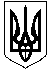 КОМУНАЛЬНЕ НЕКОМЕРЦІЙНЕ ПІДПРИЄМСТВО «ПОЛОГОВИЙ БУДИНОК №3»ЗАПОРІЗЬКОЇ МІСЬКОЇ РАДИТЕНДЕРНА ДОКУМЕНТАЦІЯ Процедура закупівлі – ВІДКРИТІ ТОРГИ (з особливостями)на закупівлю за предметом: код ДК 021:2015: 85140000-2 — Послуги у сфері охорони здоров’я різні (лабораторні послуги)(Лот №1 – Послуги у сфері санітарного та епідемічного благополуччя населення; Лот №2 – Бактеріологічні дослідження забору біологічного матеріалу) (закупівля на потребу 2023 року на очікувані видатки)м. Запоріжжя 2022Додаток 1до тендерної документаціїТехнічні вимогикод ДК 021:2015: 85140000-2 — Послуги у сфері охорони здоров’я різні (Лабораторні послуги)Лот №1 – Послуги у сфері санітарного та епідемічного благополуччя населенняВимоги до Учасників торгів:Послуга по проведенню лабораторних досліджень повинна виконуватися Учасником,який має ліцензію або документ дозвільного характеру на провадження господарської діяльності з медичної практики.Наявність досвіду щодо надання лабораторних послуг не менше 3 років. Наявність зареєстрованого, сертифікованого та повіреного в Україні обладнання для надання медичних послуг послуг, зазначених у Додатку 1 до тендерної документації.Обов’язкова реєстрація Учасника в електронній системі охорони здоров’я (ЕСОЗ) – надати у складі тендерної пропозиції гарантійний лист з підтвердження реєстрації в системі).Забір біологічного матеріалу здійснює Замовник у власних маніпуляційних кабінетах танадає їх Виконавцю для здійснення відповідного лабораторного дослідження згідно Заявки у робочі дні, а при необхідності у вихідні та святкові дні.(надати у складі тендерної пропозиції гарантійний лист в довільній формі).Учасник повинен своїми силами, засобами і матеріалами надати послуги по проведеннюлабораторних досліджень.При виконанні кожної окремої послуги Виконавець надає документ, що підтверджує їхвиконання.Доставка матеріалу для лабораторних досліджень здійснюється силами Замовника. Якість послуг, що надаються Виконавцем, матеріали, обладнання які використовуються,повинні відповідати нормам санітарії, гігієни та безпеки, а також іншим вимогам, що встановлені чинним законодавством України, держстандартам та Наказам МОЗ України.  Виконавець надсилає результати досліджень в електронному вигляді одразу післязакінчення досліджень, на наступний день надсилає їх в паперові формі за домовленістю сторін.В зв’язку з введенням воєнного стану в Україні, частковою окупацією територій для повноцінного та своєчасного надання медичних послуг населенню обов’язковою умовою до Виконавця послуг є безпосереднє розташування Виконавця у місті Запоріжжі. (надати у складі тендерної пропозиції довідку в довільній формі де необхідно вказати адресу за якою будуть прийматися біоматеріали та надаватись послуги).Виконавець повинен негайно інформувати Замовника у випадках: невідповідності зразків біоматеріалу стандартам, неможливості виконати діагностику з будь-яких інших причин, неможливості надати результат.При необхідності, Замовник має право зменшити кількість окремих досліджень, при зменшенні потреби або зменшенні видатків року.  Посада, прізвище, ініціали, підпис уповноваженої особи учасника, засвідчені печаткою* учасника або П.І.Б. та підпис учасника-фізичної особи Додаток 1до тендерної документаціїТехнічні вимогикод ДК 021:2015: 85140000-2 — Послуги у сфері охорони здоров’я різні (Лабораторні послуги)Лот №2 – Бактеріологічні дослідження забору біологічного матеріалуВимоги до Учасників торгів:Послуга по проведенню лабораторних досліджень повинна виконуватися Учасником,який має ліцензію або документ дозвільного характеру на провадження господарської діяльності з медичної практики.Обов’язкове проведення мікробіологічних досліджень згідно ЕUCAST (надати у складі тендерної пропозиції гарантійний лист в довільній формі).Наявність досвіду щодо надання лабораторних послуг не менше 3 років. Наявність зареєстрованого, сертифікованого та повіреного в Україні обладнання для надання медичних послуг послуг, зазначених у Додатку 1 до тендерної документації.Обов’язкова реєстрація Учасника в електронній системі охорони здоров’я (ЕСОЗ) – надати у складі тендерної пропозиції гарантійний лист з підтвердження реєстрації в системі).Забір біологічного матеріалу здійснює Замовник у власних маніпуляційних кабінетах танадає їх Виконавцю для здійснення відповідного лабораторного дослідження згідно Заявки у робочі дні, а при необхідності у вихідні та святкові дні.(надати у складі тендерної пропозиції гарантійний лист в довільній формі).Учасник повинен своїми силами, засобами і матеріалами надати послуги по проведеннюлабораторних досліджень.При виконанні кожної окремої послуги Виконавець надає документ, що підтверджує їхвиконання. Доставка матеріалу для лабораторних досліджень здійснюється силами Замовника. Якість послуг, що надаються Виконавцем, матеріали, обладнання які використовуються,повинні відповідати нормам санітарії, гігієни та безпеки, а також іншим вимогам, що встановлені чинним законодавством України, держстандартам та Наказам МОЗ України.  Виконавець надсилає результати досліджень в електронному вигляді одразу післязакінчення досліджень (через 72 години), на наступний день надсилає їх в паперові формі за домовленістю сторін (надати у складі тендерної пропозиції гарантійний лист в довільній формі).В зв’язку з введенням воєнного стану в Україні, частковою окупацією територій для повноцінного та своєчасного надання медичних послуг населенню обов’язковою умовою до Виконавця послуг є безпосереднє розташування Виконавця у місті Запоріжжі. (надати у складі тендерної пропозиції довідку в довільній формі де необхідно вказати адресу за якою будуть прийматися біоматеріали та надаватись послуги).Виконавець повинен негайно інформувати Замовника у випадках: невідповідності зразків біоматеріалу стандартам, неможливості виконати діагностику з будь-яких інших причин, неможливості надати результат.При необхідності, Замовник має право зменшити кількість окремих досліджень, при зменшенні потреби або зменшенні видатків року.  Посада, прізвище, ініціали, підпис уповноваженої особи учасника, засвідчені печаткою* учасника або П.І.Б. та підпис учасника-фізичної особи Додаток № 2до тендерної  документаціїКВАЛІФІКАЦІЙНІ КРИТЕРІЇ ДО УЧАСНИКІВ ТА ПЕРЕЛІК ДОКУМЕНТІВ, ЩО МАЮТЬ БУТИ НАДАНІ ДЛЯ ПІДТВЕРДЖЕННЯ КВАЛІФІКАЦІЇКваліфікаційні критерії та перелік документів, що підтверджують інформацію учасників про відповідність їх таким критеріям 1. Наявність обладнання та матеріально-технічної бази необхідної для виконання умов договору:довідку, складену у довільній формі, яка підтверджує наявність у Учасника відповідного обладнання та матеріально-технічної бази, необхідної для надання послуг відповідно до предмету закупівлі. 2. Наявність необхідної кількості працівників відповідної кваліфікації, які мають необхідні знання та досвід для виконання умов договору:- довідку складену у довільній формі, яка підтверджує наявність в Учасника працівників із зазначенням відповідної кваліфікації, наявності необхідних знань, освіти  та досвіду для виконання цього замовлення. 3. Наявність документально підтвердженого досвіду виконання аналогічних договорів:-довідка у довільній формі, яка містить інформацію про укладений та виконаний Учасником аналогічний за предметом закупівлі щієї процедури договір постачання із зазначенням: найменування Замовника (Покупця, Отримувача) з якими укладено договір, процедури закупівлі, номер закупівлі в електронній системі (у разі застосування), дати та суми Договору.- Копія договору, який вказаний у довідці про наявність документально підтвердженого досвіду виконання аналогічного договору за предметом закупівлі з урахуванням вимог п. 3. цього додатку. Перелік документів та/або інформації  для підтвердження відповідності УЧАСНИКА ТА ПЕРЕМОЖЦЯ вимогам, визначеним у статті 17 Закону  «Про публічні закупівлі»: (далі – Закон) у відповідності до вимог Особливостей.Учасник процедури закупівлі підтверджує відсутність підстав, визначених статтею 17 Закону (крім пункту 13 частини 1 статті 17 Закону), шляхом самостійного декларування відсутності таких підстав в електронній системі закупівель під час подання тендерної пропозиції.Замовник не вимагає від учасника процедури закупівлі під час подання тендерної пропозиції в електронній системі закупівель будь-яких документів, що підтверджують відсутність підстав, визначених статтею 17 Закону, крім самостійного декларування відсутності таких підстав учасником процедури закупівлі відповідно до абзацу четвертого пункту 44 Особливостей.У разі коли учасник процедури закупівлі має намір залучити інших суб’єктів господарювання як субпідрядників / співвиконавців в обсязі не менше ніж 20 відсотків вартості договору про закупівлю у випадку закупівлі робіт або послуг для підтвердження його відповідності кваліфікаційним критеріям відповідно до частини третьої статті 16 Закону, замовник перевіряє таких суб’єктів господарювання на відсутність підстав (у разі застосування до учасника процедури закупівлі), визначених у частині 1 статті 17 Закону (крім пункту 13 частини 1 статті 17 Закону).Замовник зобов’язаний відхилити тендерну пропозицію переможця процедури закупівлі в разі, коли наявні підстави, визначені статтею 17 Закону (крім пункту 13 частини 1 статті 17 Закону).Переможець процедури закупівлі у строк, що не перевищує чотири дні з дати оприлюднення в електронній системі закупівель повідомлення про намір укласти договір про закупівлю, повинен надати замовнику шляхом оприлюднення в електронній системі закупівель документи, що підтверджують відсутність підстав, визначених пунктами 3, 5, 6 і 12 частини 1 та частиною 2 статті 17 Закону.. Додаток № 3до тендерної  документаціїНадати лист-погодження з умовами проекту Договору.   Договір  складається і подається у пропозиції за підписом уповноваженої особи(Проект договору) ДОГОВІР
про надання послуг №______М. Запоріжжя	    "	"	202__р._________________________________________________________________________________________________________________________________________________________ (надалі - Виконавець ), в особі _________________________________, який (яка) діє на підставі Статуту, з однієї сторони і Комунальне некомерційне підприємство «Пологовий будинок №3» Запорізької міської ради (надалі - Замовник), в особі директора Коломойця Сергія Прокоповича, що діє на підставі Статуту, з іншої сторони, у подальшому разом - Сторони, уклали цей договір (надалі - Договір) про наступне:ПРЕДМЕТ ДОГОВОРУ1.1.Виконавець зобов'язується надати Замовнику послуги з лабораторних досліджень, а Замовник зобов'язується прийняти та оплатити зазначені послуги у строки обумовлені цим Договором.1.2 Виконавець зобов'язується надати послуги: (код, національного класифікатора України ДК 021:2015 «Єдиний закупівельний словник» – 85140000-2 Послуги у сфері охорони здоров’я різні) за лотом № _____ (назва лоту). Перелік, ціни та обсяг послуг (досліджень) зазначаються в Додатку № 1 до Договору, що є його невід’ємною частиною.Ідентифікатор закупівлі ______________________.1.3.Послуги вважаються виконаними після підписання Акту наданих послуг Замовником.1.4.Місце надання послуг: Надання послуги здійснюється на базі Виконавця, на підставі направлень від Замовника.1.5.Часи, в які надаються послуги, визначаються Виконавцем із подальшим повідомленням Замовника.1.6.  Строк надання послуг до 31.12.2023 року.1.7. Обсяги надання послуг можуть бути зменшені відповідно до фактичної потреби або фактичних видатків Замовника.1.8. Договір  розроблено відповідно до вимог Закону України «Про публічні закупівлі» (далі — Закон) та Постанови від 12 жовтня 2022 р. № 1178 «Про затвердження особливостей здійснення публічних закупівель товарів, робіт і послуг для замовників, передбачених Законом України «Про публічні закупівлі», на період дії правового режиму воєнного стану в Україні та протягом 90 днів з дня його припинення або скасування» (далі — Особливості). ЦІНА ДОГОВОРУ ТА ПОРЯДОК РОЗРАХУНКІВ2.1.Ціна послуг складає: _____________грн. (Прописом заголовна літера з великої букви) (з/без ПДВ).2.2. Оплата фактично наданих послуг за цим Договором має бути здійснена Замовником у строк не більше ніж 30 (тридцять) календарних днів після підписання Сторонами акту наданих послуг, що надсилається Замовнику після завершення розрахункового періоду. Розрахунки за послугу здійснюються Замовником у безготівковому порядку в українській національній валюті - гривнях, шляхом перерахування Замовником грошових коштів на поточний рахунок Виконавця. У разі затримки фінансування розрахунок за надані послуги здійснюється протягом 5 (п’яти) банківських днів з дати отримання Замовником фінансування на свій реєстраційний рахунок.ПРАВА ТА ОБОВ'ЯЗКИ СТОРІН3.1. Виконавець зобов'язаний:							3.1.1. надати послуги належної якості та в повному обсязі; 				3.1.2. у день виникнення податкових зобов’язань складати, скріпляти електронним цифровим підписом уповноваженої особи та реєструвати з дотриманням строків та вимог визначених податковим законодавством у Єдиному реєстрі податкових накладних оформлені відповідно до вимог законодавства України податкові накладні/розрахунки коригування до податкових накладних. Днем виникнення податкового зобов'язання вважається день (відповідна дата) оформлення Акту виконаних робіт, що засвідчує факт постачання послуг Виконавцем. А для бюджетних установ днем виникнення податкового зобов’язання вважається день зарахування коштів від Замовника (бюджетної установи) на розрахунковий рахунок Виконавця як оплата за  надані послуги, згідно п.187.7 ст.187 Податкового кодексу України від 02.12.2010 року № 2755-VI  із змінами та доповненнями.3.1.3. надавати Замовнику в електронному вигляді за допомогою модуля електронного документообігу в програмному забезпеченні "M.E.DOC IS" оформлені та зареєстровані у встановленому порядку податкові накладні.3.1.4. по закінченню надання послуг надати результати досліджень; 3.2. Замовник зобов'язаний:								3.2.1. своєчасно та в повному обсязі здійснювати оплату у порядку та в строк, встановлені даним Договором;3.2.2. прийняти надані послуги шляхом підписання Акту виконаних робіт.3.3. Виконавець має право:3.3.1. своєчасно та у повному обсязі отримувати оплату відповідно до умов цього Договору;3.3.2. відмовити у наданні послуг у разі, якщо під час надання послуг Замовник висуває до Виконавця вимоги, які порушують правила надання відповідних послуг.3.4. Замовник має право:3.4.1. вимагати від Виконавця своєчасного та належного виконання умов даногоДоговору;3.4.2. надати мотивовану відмову від прийому послуг. У такому разі Замовник направляє Виконавцю лист з повідомленням про відмову від підписання Акту виконаних робіт та Протокол усунення недоліків із зазначенням необхідних доопрацювань та строків їх виконання, який погоджується Виконавцем;3.4.3. доставка матеріалу для дослідження може здійснюватись за рахунок Замовника.ВІДПОВІДАЛЬНІСТЬ СТОРІН4.1. У випадку невиконання або неналежного виконання умов цього Договору Сторони несуть відповідальність, передбачену чинним законодавством України.	4.2. Замовник за затримку оплати отриманих послуг сплачує Виконавцю пеню у розмірі подвійної облікової ставки НБУ, діючої на момент нарахування пені, від суми неоплачених послуг за кожен день затримки.  	4.3. Сторони звільняються від відповідальності за невиконання або неналежне виконання зобов'язань за цим Договором у разі виникнення обставин непереборної сили, які не існували під час укладання Договору та виникли поза волею Сторін (пожежа, аварія, катастрофа, стихійне лихо, епідемія, епізоотія, воєнні дії будь-якого характеру, рішення органів державної влади тощо). Сторона, що не може виконувати зобов'язання за цим Договором внаслідок дії обставин непереборної сили, повинна не пізніше 5 робочих днів з моменту їх виникнення повідомити про це іншу Сторону у письмовій формі. У такому випадку термін виконання зобов'язань відкладається на час, протягом якого будуть діяти дані обставини.4.4. Сторони зобов'язуються дотримуватися вимог антикорупційного законодавства і не вживати ніяких дій, які можуть порушувати норми антикорупційного законодавства, у зв'язку з виконанням своїх прав або обов'язків згідно з цим договором, у тому числі, але не обмежуючись, не робити пропозицію, не санкціонувати, не обіцяти та не надавати неправомірну вигоду в грошовій або будь-якій іншій формі, фізичним або юридичним особам (включаючи, але не обмежуючись, приватним підприємствам, організаціям, органам державної влади та самоврядування, установам, державним службовцям) або їх представникам. У випадку порушення однією із Сторін зобов'язань за даним пунктом, інша Сторона має право в односторонньому позасудовому порядку відмовитися від виконання даного договору та розірвати договір, шляхом направлення відповідного повідомлення Стороні, що порушила. У випадку розірвання договору відповідно до даного пункту, збитки Стороні, що порушила, не відшкодовуються.4.5. Виконавець, у разі порушення ним взятих за цим Договором зобов’язань, погоджується з правом Замовника на відмову від встановлення з ним, на майбутнє, господарських відносин (ч.1 ст.236 ГК).4.6. Згідно ч.1 ст. 615 ЦК у разі порушення зобов’язань однієї зі сторін, друга сторона має право відмовитись від зобов’язань. Унаслідок такої односторонньої відмови дія договору припиняється. При цьому у разі такої односторонньої відмови від договору у повному обсязі або частково, договір відповідно до ч.3 ст.651 ЦК є розірваним. У разі виникнення зазначених обставин, Виконавець зобов’язується підписати додаткову угоду на дострокове розірвання Договору без заперечень та оскаржень.ПОРЯДОК ВИРІШЕННЯ СПОРІВ5.1. Усі спори, що пов'язані із цим Договором, його укладанням або такі, що виникають у процесі виконання Договору, вирішуються шляхом переговорів між представниками Сторін.5.2.У разі недосягнення Сторонами згоди з приводу предмета спору шляхом переговорів усі спори та розбіжності вирішуються в судовому порядку.6. ОБСТАВИНИ НЕПЕРЕБОРНОЇ СИЛИ  6.1. Сторони звільняються від відповідальності за часткове або повне невиконання зобов’язань за цим Договором, якщо воно стало наслідком непереборної сили, що виникла після укладання Договору в результаті подій надзвичайного характеру, коли Сторона не могла запобігти цьому доступними способами: аварія, катастрофа, стихійне лихо, епідемія, епізоотія, військові дії та  інші обставини, на які Сторона не може впливати і за виникнення яких не несе відповідальності.6.2. Сторона, що не може виконувати зобов’язання за Договором унаслідок дії обставин непереборної сили, повинна не пізніше ніж протягом 60 днів з моменту їх виникнення повідомити про це іншу сторону у письмовій формі.6.3. Доказом виникнення обставин непереборної сили та строку їх дії є відповідні документи, які видаються відповідними компетентними органами (в місті дії таких обставин). 6.4. У разі, коли строк дії обставин непереборної сили продовжується більш ніж 90 днів, кожна із сторін може в односторонньому порядку відмовитися від цього Договору (розірвати цей договір), письмово повідомивши про це другу Сторону за 10 днів. СТРОК ДІЇ ДОГОВОРУ 7.1. Даний Договір набирає чинності з моменту його підписання і скріплення їх печатками уповноваженими представниками Сторін та діє згідно воєнного стану оголошеного згідно вимог Указу Президента України від 24 лютого 2022 року № 64/2022 «Про введення воєнного стану в Україні», затвердженого Законом України від 24 лютого 2022 року № 2102-IX (зі змінами та доповненнями), із змінами та доповненнями та постанови Кабінету Міністрів України від 12.10.2022 № 1178 «Про затвердження особливостей здійснення публічних закупівель товарів, робіт і послуг для замовників, передбачених Законом України «Про публічні закупівлі», на період дії правового режиму воєнного стану в Україні та протягом 90 днів з дня його припинення або скасування» (далі - постанова № 1178, Особливості), і діє до повного виконання Сторонами своїх зобов’язань, передбачених цим Договором, але не пізніше 31 грудня 2023 року. 7.2.Договір укладається і підписується у 2 (двох) примірниках, що мають однакову юридичну силу, по одному для кожної із сторін.7.3.Договір може бути розірваний достроково за ініціативою будь-якої Сторони шляхом письмового повідомлення іншої Сторони не пізніше, ніж за 30 (тридцять) календарних днів до запланованої дати припинення дії Договору. Припинення дії Договору не звільняє Сторони від виконання обов’язків, що виникли до дати припинення.                                                                                       8. ІНШІ УМОВИ8.1. Умови договору про закупівлю не повинні відрізнятися від змісту тендерної пропозиції за результатами аукціону (у тому числі ціни за одиницю товару) переможця процедури закупівлі. Істотні умови договору про закупівлю не можуть змінюватися після його підписання до виконання зобов’язань сторонами в повному обсязі, крім випадків:1) зменшення обсягів закупівлі, зокрема з урахуванням фактичного обсягу видатків замовника;2) погодження зміни ціни за одиницю товару в договорі про закупівлю у разі коливання ціни такого товару на ринку, що відбулося з моменту укладення договору про закупівлю або останнього внесення змін до договору про закупівлю в частині зміни ціни за одиницю товару. Зміна ціни за одиницю товару здійснюється пропорційно коливанню ціни такого товару на ринку (відсоток збільшення ціни за одиницю товару не може перевищувати відсоток коливання (збільшення) ціни такого товару на ринку) за умови документального підтвердження такого коливання та не повинна призвести до збільшення суми, визначеної в договорі про закупівлю на момент його укладення;3) покращення якості предмета закупівлі, за умови що таке покращення не призведе до збільшення суми, визначеної в договорі про закупівлю;4) продовження строку дії договору про закупівлю та строку виконання зобов’язань щодо передачі товару, виконання робіт, надання послуг у разі виникнення документально підтверджених об’єктивних обставин, що спричинили таке продовження, у тому числі обставин непереборної сили, затримки фінансування витрат замовника, за умови що такі зміни не призведуть до збільшення суми, визначеної в договорі про закупівлю;5) погодження зміни ціни в договорі про закупівлю в бік зменшення (без зміни кількості (обсягу) та якості товарів, робіт і послуг);6) зміни ціни в договорі про закупівлю у зв’язку зі зміною ставок податків і зборів та/або зміною умов щодо надання пільг з оподаткування - пропорційно до зміни таких ставок та/або пільг з оподаткування, а також у зв’язку з зміною системи оподаткування пропорційно до зміни податкового навантаження внаслідок зміни системи оподаткування;7) зміни встановленого згідно із законодавством органами державної статистики індексу споживчих цін, зміни курсу іноземної валюти, зміни біржових котирувань або показників Platts, ARGUS регульованих цін (тарифів) і нормативів, середньозважених цін на електроенергію на ринку “на добу наперед”, що застосовуються в договорі про закупівлю, у разі встановлення в договорі про закупівлю порядку зміни ціни;8) зміни умов у зв’язку із застосуванням положень частини 6 статті 41 Закону, а саме дія договору про закупівлю може бути продовжена на строк, достатній для проведення процедури закупівлі/спрощеної закупівлі на початку наступного року в обсязі, що не перевищує 20 відсотків суми, визначеної в початковому договорі про закупівлю, укладеному в попередньому році, якщо видатки на досягнення цієї цілі затверджено в установленому порядку.8.2. Дія договору про закупівлю може продовжуватися на строк, достатній для проведення процедури закупівлі на початку наступного року, в обсязі, що не перевищує 20 відсотків суми, визначеної в договорі, укладеному в попередньому році, якщо видатки на цю мету затверджено в установленому порядку. 8.3. Сторони зобов'язуються повідомляти один одного про зміни юридичної адреси і банківських реквізитів  в десятиденний термін після їх зміни.  8.4. Жодна із Сторін не має права передавати свої права та обов’язки за цим Договором третій стороні без письмової згоди іншої Сторони.  8.5. Всі додатки, згадані в цьому Договорі і всі додаткові угоди, складені в період виконання цього Договору, є його невід'ємними частинами. 8.6. Будь-які можливі зміни умов цього Договору (банківських реквізитів, адрес і т.д.) оформляються письмово двосторонніми додатковими угодами. 8.7. Сторони визнають дійсність і повну юридичну силу документації, яка у виконання цього Договору передається по зв'язку факсиміле, електронним зв’язком за допомогою електронної мережі Інтернет з наступним її підтвердженням в оригіналі.  8.8. Замовник відповідно діючого законодавства реєструє даний Договір, та надсилає примірник Договору за адресою Виконавця. 8.9  АНТИКОРУПЦІЙНЕ ЗАСТЕРЕЖЕННЯ: кожна із Сторін Договору, її афілійовані особи, працівники або посередники відмовляються від стимулювання будь-яким чином працівників іншої Сторони та третіх осіб, будь-яким чином зв’язаних з виконанням цього Договору, в тому числі шляхом надання грошових сум, подарунків, безоплатного виконання на їх адресу робіт (послуг) і іншими, не пойменованими тут способами, що ставить працівника або третю особу в певну залежність і спрямованого на забезпечення виконання цим працівником або третьою особою будь-яких дій на користь стимулюючої Сторони.8.10.Під діями працівника або третьої особи, здійснюваними на користь стимулюючоїСторони, розуміються: надання невиправданих переваг у порівнянні з іншими контрагентами; надання будь-яких гарантій; прискорення існуючих процедур; інші дії, які вчиняються в рамках посадових обов'язків, але йдуть врозріз з принципами прозорості та відкритості взаємин між Сторонами. 8.11. У разі виникнення у Сторони підозри, що відбулося або може відбутися порушення будь-якихположень цього розділу Договору, відповідна Сторона зобов'язується повідомити іншу Сторону у письмовій формі. 8.12.У разі порушення однією Стороною зобов'язань утримуватися від заборонених цим розділом дій та / або неотримання іншою Стороною у встановлений Договором термін підтвердження, що порушення не відбулося або не відбудеться, інша Сторона має право розірвати Договір в односторонньому порядку, надіславши письмове повідомлення про розірвання. Сторона, з чиєї ініціативи було розірвано цей Договір відповідно до положень цього розділу Договору, має право вимагати відшкодування реального збитку, що виник в результаті такого розірвання.СТАТУС ПЛАТНИКІВ ПОДАТКІВ9.1.Виконавець є __________________________.9.2.Замовник є неприбутковою установою, платником ПДВ.ЮРИДИЧНІ АДРЕСИ ТА РЕКВІЗИТИ СТОРІНДодаток №1до договору про надання послуг№__________від ____________ рокуСпецифікація
послуг з лабораторних дослідженьДодаток 4до тендерної документаціїФорма «Тендерна пропозиція» подається у вигляді, наведеному нижче, на фірмовому бланку учасника. Учасник не повинен відступати від даної форми.ФОРМА "ТЕНДЕРНА ПРОПОЗИЦІЯ" Ми, (повна назва Учасника), надаємо свою тендерну пропозицію щодо участі у торгах на закупівлю по предмету закупівлі код за ДК 021:2015 85140000-2 Послуги у сфері охорони здоров’я різні (Лабораторні послуги), ідентифікатор закупівлі _________________________, Лот №________________________________(назва лоту)Вивчивши тендерну документацію, на виконання зазначеного вище, ми, уповноважені на підписання Договору, маємо можливість та погоджуємося виконати вимоги Замовника та Договору на умовах, зазначених у пропозиції:       1. Якщо наша пропозиція буде визнана найбільш економічно вигідною, ми візьмемо на себе зобов'язання виконати всі умови, передбачені Договором та нашою тендерною пропозицією.        2. Ми погоджуємося дотримуватися умов цієї тендерної пропозиції протягом 120 днів із дати кінцевого строку подання тендерних пропозицій.3. Ми погоджуємося з умовами, що Ви можете відхилити нашу чи всі тендерні пропозиції згідно з умовами тендерної документації, та розуміємо, що Ви не обмежені у прийнятті будь-якої іншої тендерної пропозиції з більш вигідними для Вас умовами. 4. Якщо  ми будемо визначені переможцем та  Вами буде прийнято рішення про намір укласти з нами договір про закупівлю, ми зобов’язуємося підписати Договір із замовником не пізніше ніж через 15 днів з дня прийняття рішення про намір укласти договір про закупівлю відповідно до вимог тендерної документації та нашої пропозиції за ціною відповідно до результатів аукціону, але не раніше, ніж через 5 днів з дати оприлюднення на веб-порталі Уповноваженого органу повідомлення про намір укласти договір про закупівлю. У випадку обгрунтованої необхідності строк для укладання договору може бути продовжений до 60 днів.Відповідно до Закону України "Про захист персональних даних" від 01.06.10 №2297-VIнадаємо згоду на обробку, використання, поширення та доступ до персональних даних, які передбачено Законом України «Про публічні закупівлі», а також згідно з нормами чинного законодавства, моїх персональних даних (у т.ч. паспортні дані, ідентифікаційний код, виписка з Єдиного державного реєстру юридичних осіб та фізичних осіб – підприємців, свідоцтво платника податку, банківські реквізити, розрахункові рахунки, електронні ідентифіковані дані:номери телефонів, електронні адреси або інша необхідна інформація, передбачена законодавством), відомостей, які надаю про себе для забезпечення участі у процесі тендеру, цивільно-правових та господарських відносин.Умови та строки:     1.1.   Строк надання послуг до 31грудня 2023 року.     1.2. Розрахунки проводяться після підписання акту наданих послуг обома сторонами, шляхом перерахування грошових коштів на розрахунковий рахунок Виконавця протягом 30 (тридцяти) календарних  днів.      1.3.  Обсяги закупівлі послуг можуть бути зменшені залежно від потреб Замовника та реального фінансування видатків.Посада, прізвище, ініціали, підпис уповноваженої особи підприємства /фізичної особи, завірені печаткою                      _______________(___________)Додаток 5    до тендерної документації  Учасник надає Лист - згоду на обробку персональних даних згідно поданої нижче форми: Лист-згода________________________________________________ - Учасник торгів на закупівлю   __________________ для КНП «Пологовий будинок №3» ЗМР  відповідно до Закону України «Про публічні закупівлі» дає згоду на обробку, використання, поширення та доступ до персональних даних, які передбачено Законом України «Про Публічні закупівлі», а також згідно з нормами чинного законодавства, наших персональних даних (у т.ч. паспортні дані, ідентифікаційний код, свідоцтво про державну реєстрацію, свідоцтво платника податків, банківські реквізити, розрахункові рахунки, електронні ідентифікаційні дані: номери телефонів, електронні адреси або інша необхідна інформація, передбачена законодавством), відомостей, які надаємо про себе для забезпечення участі у процедурі закупівлі , цивільно-правових та господарських відносин.Дата ____________________________ 				_______________/______________./	(Посада)				        (Підпис)                                  (ПІБ)Інші документи, що вимагаються ЗамовникомКопія витягу з єдиного державного реєстру юридичних осіб, фізичних осіб - підприємців та громадських формувань (повна інформація) або інший документ яким підтверджується , що  учасник - суб’єкта господарювання, (який надав  пропозиція)  не підпадає під дію Постанови КМУ від 03.03.2022 № 187 щодо реєстрації учасника та країни походження товару.Повноваження щодо підпису документів пропозиції Учасника процедури закупівлі підтверджується випискою з протоколу засновників, наказом про призначення, довіреністю, дорученням або іншим документом, що підтверджує повноваження посадової особи Учасника на підписання документів. Відповідальність за помилки друку у документах, наданих Замовнику через електронну систему закупівель та підписаних відповідним чином, несе Учасник.Дозвіл або ліцензію (тощо) на провадження певного виду господарської діяльності, якщо отримання такого дозволу або ліцензії (тощо) на провадження такого виду діяльності передбачено законодавством. Якщо не передбачено законодавством - підкріпити довідку в довільній формі.Копія довідки про присвоєння ідентифікаційного коду (для фізичних осіб).Учасник надає гарантійний лист що, у разі порушення ним взятих за цим Договором зобов'язань, погоджується з правом Замовника на відмову від встановлення з ним, на майбутнє, господарських відносин (ч. 1 ст. 236 ГК) та згідно ч.1 ст.615 ЦК у разі порушення зобов’язань однією зі сторін друга сторона має право відмовитись від зобов’язань. Унаслідок такої односторонньої відмови дія договору припиняється.  При цьому у разі такої односторонньої відмови від договору у повному обсязі або частково договір відповідно до ч.3 ст.651 ЦК є розірваним.Учасник гарантує, що технічні, якісні  характеристики предмета закупівлі не мають негативного впливу    на навколишнє середовище відповідають встановленим законодавством нормам. Підтвердження даної інформації забезпечується шляхом надання Учасником гарантійного листа або довідки у довільній формі, що при проведенні своєї діяльності  Учасник застосовує заходи із захисту довкілля відповідно до чинного законодавства України."ЗАТВЕРДЖЕНО""ЗАТВЕРДЖЕНО""ЗАТВЕРДЖЕНО"рішенням уповноваженої особиКНП «Пологовий будинок №3» ЗМРрішенням уповноваженої особиКНП «Пологовий будинок №3» ЗМРрішенням уповноваженої особиКНП «Пологовий будинок №3» ЗМР                                                                                           Протокол № 2/ВТ(о)/23  від 28.11.2022 р.                                                                                           Протокол № 2/ВТ(о)/23  від 28.11.2022 р.                                                                                           Протокол № 2/ВТ(о)/23  від 28.11.2022 р. _________________ О.О. Дворецька _________________ О.О. Дворецька _________________ О.О. Дворецька№Розділ І. Загальні положенняРозділ І. Загальні положення1231Терміни, які вживаються в тендерній документаціїДокументацію розроблено відповідно до вимог Закону України «Про публічні закупівлі» (далі — Закон) та Постанови від 12 жовтня 2022 р. № 1178 «Про затвердження особливостей здійснення публічних закупівель товарів, робіт і послуг для замовників, передбачених Законом України «Про публічні закупівлі», на період дії правового режиму воєнного стану в Україні та протягом 90 днів з дня його припинення або скасування» (далі — Особливості). Терміни, які використовуються в цій документації, вживаються у значенні, наведеному в Законі та Особливостях.У разі виявлення положень та/або визначень в тендерній документації, які не відповідають Закону та/або Особливостям, Замовник буде керуватися нормами ЗУ «Про публічні закупівлі» та/або Особливостями, які є визначальними.2Інформація про замовника торгів2.1повне найменування         Комунальне некомерційне підприємство «Пологовий будинок №3»  Запорізької міської ради2.2місцезнаходженняУкраїна, 69071, м. Запоріжжя, вул. Бочарова, буд. 112.3посадова особа замовника, уповноважена здійснювати зв'язок з учасникамиПо питанням  документації електронної закупівлі:Дворецька Оксана Олегівна, уповноважена особа, фахівець з державних закупівель провідний, вул. Бочарова, буд. . Запоріжжя, 69071, тел.. 0678119350, 0990553313, email: kseniya-73@ukr.net.По питанням  медико - технічних вимог, якісних та кількісних характеристик предмета закупівлі: Сувак Тетяна Миколаївна, головна медична сестра, вул. Бочарова, буд.11, м. Запоріжжя, 69071, тел.0612805074.   3Процедура закупівлівідкриті торги (з особливостями)4Інформація про предмет закупівлі4.1назва предмета закупівліКод згідно ЄЗС ДК 021:2015: 85140000-2 — Послуги у сфері охорони здоров’я різні (лабораторні послуги)4.2опис окремої частини (частин) предмета закупівлі (лота), щодо якої можуть бути подані тендерні пропозиції Лот №1 – Послуги у сфері санітарного та епідемічного благополуччя населення - 14 найменувань згідно Додатка №1 ТД – 508 послуг;Лот №2 – Бактеріологічні дослідження забору біологічного матеріалу  -  11 найменувань згідно Додатка №1 ТД – 3265 послуг.4.3місце, кількість, обсяг поставки товарів (надання послуг, виконання робіт)Україна, 69071, м. Запоріжжя, вул. Бочарова, буд. 114.4строк поставки товарів (надання послуг, виконання робіт)Строк надання послуг – з 01 січня по 31 грудня 2023 року.5Недискримінація учасниківУчасники (резиденти та нерезиденти) всіх форм власності та організаційно-правових форм беруть участь у процедурах закупівель на рівних умовах. Замовник забезпечує вільний доступ усіх учасників до інформації про закупівлю, передбаченої цим Законом.6Інформація про валюту, у якій повинно бути розраховано та зазначено ціну тендерної пропозиціїВалютою тендерної пропозиції є національна валюта України - гривня.У разі якщо учасником процедури закупівлі є нерезидент,  такий учасник зазначає ціну пропозиції в електронній системі закупівель у валюті – гривня. Розрахунки за отримані послуги здійснюватимуться у національній валюті України згідно з умовами Договору. 7Інформація про мову (мови), якою (якими) повинно бути складено тендерні пропозиціїТендерні пропозиції учасників та всі документи, що мають відношення до тендерної пропозиції, складаються українською мовою*. Якщо в складі тендерної пропозиції надається документ, що складений на іншій, ніж передбачено цим пунктом, мові, учасник надає переклад цього документу належним чином засвідчений перекладацькою агенцією або підписом та печаткою Уповноваженої особи Учасника.У разі, якщо у змісті документів тендерної пропозиції зустрічаються торгова марка, загальноприйняті міжнародні терміни, адреси електронної пошти, тощо, які неможливо перекласти з іноземної мови та/або з метою збереження їх ідентифікації, допускається їх зазначення без перекладу. Якщо учасник процедури закупівлі є нерезидентом України, він може подавати свою тендерну пропозицію англійською мовою з обов’язковим перекладом українською мовою належним чином засвідченим перекладацькою агенцією або підписом та печаткою Уповноваженої особи Учасника.Тексти повинні бути автентичними, визначальним є текст, викладений українською мовою.Документи, надані іноземною мовою без перекладу розглядатись не будуть і будуть вважатись як такі, що не надані. Такі пропозиції будуть відхилені, як такі, що не відповідають вимогам тендерної документації.    Застереження: Учасник не може посилатись на документ якого немає у складі тендерної пропозиції, при цьому замовником і не вимагається подання такого документа в тендерній документації. *Примітки: - ця вимога не стосується оригіналів або належним чином засвідчених копій оригіналів документів виданих органами державної влади, підприємствами / установами / організаціями іноземних держав. Разом з такими документами обов’язково подається їх переклад українською мовою. Переклад (або справжність підпису перекладача) мають бути засвідчені нотаріально або легалізовані у встановленому законодавством України порядку. Тексти повинні бути автентичними, визначальним є текст, викладений українською мовою. - ця вимога не стосується документів тендерної пропозиції, які безпосередньо не створювалися для участі у цій закупівлі та/або ті, що видані учаснику іншими підприємствами, установами, організаціями, якщо ті чи інші документи в оригіналі складені російською мовою (до прикладу, трудова книжка, наказ про прийняття на роботу, сертифікат тощо).Розділ ІІ. Порядок унесення змін та надання роз’яснень до тендерної документаціїРозділ ІІ. Порядок унесення змін та надання роз’яснень до тендерної документаціїРозділ ІІ. Порядок унесення змін та надання роз’яснень до тендерної документації1Процедура надання роз’яснень щодо тендерної документації       Фізична/юридична особа має право не пізніше ніж за 10 днів до закінчення строку подання тендерної пропозиції звернутися через електронну систему закупівель до замовника за роз’ясненнями щодо тендерної документації та/або звернутися до замовника з вимогою щодо усунення порушення під час проведення тендеру. Усі звернення за роз’ясненнями та звернення щодо усунення порушення автоматично оприлюднюються в електронній системі закупівель без ідентифікації особи, яка звернулася до замовника. Замовник  повинен протягом трьох днів із дня їх оприлюднення надати роз’яснення на звернення шляхом оприлюднення його в електронній системі закупівель.       У разі несвоєчасного надання замовником роз’яснень щодо змісту тендерної документації електронна система закупівель автоматично призупиняє перебіг відкритих торгів.      Для поновлення перебігу відкритих торгів замовник повинен розмістити роз’яснення щодо змісту тендерної документації в електронній системі закупівель із одночасним продовженням строку подання тендерних пропозицій не менше як на чотири дні.2Внесення змін до тендерної документації      Замовник має право з власної ініціативи або у разі усунення порушень вимог законодавства у сфері публічних закупівель, викладених у висновку органу державного фінансового контролю відповідно до статті 8 Закону, або за результатами звернень, або на підставі рішення органу оскарження внести зміни до тендерної документації. У разі внесення змін до тендерної документації строк для подання тендерних пропозицій продовжується замовником в електронній системі закупівель таким чином, щоб з моменту внесення змін до тендерної документації до закінчення кінцевого строку подання тендерних пропозицій залишалося не менше чотирьох днів.      Зміни, що вносяться замовником до тендерної документації, розміщуються та відображаються в електронній системі закупівель у вигляді нової редакції тендерної документації додатково до початкової редакції тендерної документації. Замовник разом із змінами до тендерної документації в окремому документі оприлюднює перелік змін, що вносяться.       Зміни до тендерної документації у машинозчитувальному форматі розміщуються в електронній системі закупівель протягом одного дня з дати прийняття рішення про їх внесення.Розділ ІІІ. Інструкція з підготовки тендерної пропозиціїРозділ ІІІ. Інструкція з підготовки тендерної пропозиціїРозділ ІІІ. Інструкція з підготовки тендерної пропозиції1Зміст і спосіб подання тендерної пропозиції     Тендерні пропозиції подаються відповідно до порядку, визначеного статтею 26 Закону, крім положень частин четвертої, шостої та сьомої статті 26 Закону.    Тендерна пропозиція подається в електронному вигляді через електронну систему закупівель шляхом заповнення електронних форм з окремими полями, де зазначається інформація про ціну, інформація від учасника процедури закупівлі про його відповідність кваліфікаційним критеріям, наявність/відсутність підстав, установлених у статті 17 Закону і в цій тендерній документації, та шляхом завантаження необхідних документів, що вимагаються замовником у цій тендерній документації, а саме:- інформацією та документами, що підтверджують відповідність учасника кваліфікаційним критеріям та іншим вимогам замовника (Додаток 2 до тендерної документації); - інформацією щодо відповідності учасника вимогам, визначеним у статті 17 Закону (Додаток 2 до тендерної документації);- інформацією про необхідні технічні, якісні та кількісні характеристики предмета закупівлі, в тому числі плани, креслення, малюнки, опис предмета закупівлі та інші документи, у разі якщо вони встановлені вимогами (Додаток 1 до тендерної документації).- документами, що підтверджують повноваження посадової особи або представника учасника процедури закупівлі щодо підпису документів тендерної пропозиції (Додаток 5 до тендерної документації).- іншими документами, відповідно до вимог тендерної документації.    (Додаток 5 до тендерної документації).     Кожен учасник має право подати тільки одну тендерну пропозицію.     Всі визначені цією тендерною документацією документи тендерної пропозиції завантажуються в електронну систему закупівель у вигляді скан-копій придатних для машино зчитування (файли з розширенням «..pdf.»), зміст та вигляд яких повинен відповідати оригіналам відповідних документів, згідно яких виготовляються такі скан-копії або електронних документів в електронну систему закупівель.       Неспроможність учасника дотриматись вимог щодо якості зображення відсканованих документів та подання їх, за вимогами визначеними цим розділом, буде рахуватись як недотримання вимог тендерної документації замовника і буде віднесена на ризик учасника та спричинить собою відхилення такої пропозиції.     Документи, що складаються учасником, повинні бути оформлені належним чином за власноручним підписом учасника/уповноваженої особи учасника. Вимога щодо засвідчення того чи іншого документу тендерної пропозиції власноручним підписом учасника/уповноваженої не застосовується до документів (матеріалів та інформації), що подаються у складі тендерної пропозиції, якщо такі документи (матеріали та інформація) надані учасником у формі електронного документа через електронну систему закупівель із накладанням кваліфікованого електронного підпису на кожен з таких документів (матеріал чи інформацію).     Під час використання електронної системи закупівель з метою подання тендерних пропозицій та їх оцінки документи та дані створюються та подаються з урахуванням вимог законів України «Про електронні документи та електронний документообіг», «Про електронні довірчі послуги» та Постанови КМУ від 03.03.2020 року №193 «Про реалізацію експериментального проекту щодо забезпечення можливості використання удосконалених електронних підписів і печаток, які базуються на кваліфікованих сертифікатах відкритих ключів», тобто тендерна пропозиція у будь-якому випадку повинна містити накладений електронний підпис, що базується на кваліфікованому сертифікаті електронного підпису (КЕП), відповідно до вимог Закону України «Про електронні довірчі послуги» керівника або особи уповноваженої учасником на підписання тендерної пропозиції.    Повноваження щодо підпису документів тендерної пропозиції уповноваженої особи учасника процедури закупівлі підтверджується: для посадових (службових) осіб учасника, які уповноважені підписувати документи пропозиції та вчиняти інші юридично значущі дії від імені учасника на підставі положень установчих документів – розпорядчий документ про призначення (обрання) на посаду відповідної особи (наказ про призначення та/ або протокол зборів засновників, тощо); для осіб, що уповноважені представляти інтереси учасника під час проведення процедури закупівлі, та які не входять до кола осіб, які представляють інтереси учасника без довіреності – довіреність, оформлена у відповідності до вимог чинного законодавства, із зазначенням повноважень повіреного, разом з документами, що у відповідності до цього пункту підтверджують повноваження посадової (службової) особи учасника, що підписала від імені учасника вказану довіреність.     У разі якщо тендерна пропозиція подається об'єднанням учасників, до неї обов'язково включається документ про створення такого об'єднання.       Документи, що не передбачені законодавством для учасників - юридичних, фізичних осіб, у тому числі фізичних осіб - підприємців, не подаються ними у складі тендерної пропозиції. Відсутність документів, що не передбачені законодавством для учасників - юридичних, фізичних осіб, у тому числі фізичних осіб - підприємців, у складі тендерної пропозиції, не може бути підставою для її відхилення замовником. Учасники у такому випадку надають листи роз’яснення із законодавчим обгрунтуванням ненадання таких документів.    Ціною тендерної пропозиції вважається сума, зазначена учасником у його тендерній пропозиції як загальна сума, за яку він погоджується виконати умови закупівлі згідно вимог замовника, в тому числі з урахуванням технічних, якісних та кількісних характеристик предмету закупівлі, всіх умов виконання договору, та з урахуванням сум належних податків та зборів, що мають бути сплачені учасником.Замовником не приймається до розгляду тендерна пропозиція, ціна якої є вищою, ніж очікувана вартість предмета закупівлі, визначена в оголошенні про проведення відкритих торгів.2Забезпечення тендерної пропозиціїЗабезпечення тендерної пропозиції  не вимагається.3Умови повернення чи неповернення забезпечення тендерної пропозиціїВідсутні, оскільки забезпечення не вимагається.4Строк дії тендерної пропозиції, протягом якого тендерні пропозиції вважаються дійсними     Тендерні пропозиції вважаються дійсними протягом 120 (сто двадцять)  днів із дати кінцевого строку подання тендерних пропозицій.    До закінчення зазначеного строку замовник має право вимагати від учасників процедури закупівлі продовження строку дії тендерних пропозицій. Учасник процедури закупівлі має право:- відхилити таку вимогу, не втрачаючи при цьому наданого ним забезпечення тендерної пропозиції;- погодитися з вимогою та продовжити строк дії поданої ним тендерної пропозиції і наданого забезпечення  тендерної пропозиції (у разі якщо таке вимагалося).    У разі необхідності учасник процедури закупівлі має право з власної ініціативи продовжити строк дії своєї тендерної пропозиції, повідомивши про це замовникові через електронну систему закупівель.5Кваліфікаційні критерії відповідно до статті 16 Закону, підстави, встановлені статтею 17 Закону, та інформація про спосіб підтвердження відповідності учасників установленим критеріям і вимогам згідно із законодавством.Документи, які повинен надати учасник у складі тендерної пропозиції, для підтвердження відповідності кваліфікаційним критеріям встановленим замовником відповідно ст. 16 Закону наведені у Додатку 2 до тендерної документації;Документи, які повинен надати учасник у складі тендерної пропозиції, для підтвердження відсутності підстав для відмови в участі у процедурі закупівлі відповідно до ст. 17 Закону наведені у Додатку 2. до тендерної документаціїДокументи, які повинен надати переможець наведені у Додатку 2 до тендерної документації.Замовник не вимагає документального підтвердження інформації, що міститься у відкритих єдиних державних реєстрах, доступ до яких є вільним, або публічної інформації, що є доступною в електронній системі закупівель, крім випадків, коли доступ до такої інформації є обмеженим на момент оприлюднення оголошення про проведення відкритих торгів.6Інформація про необхідні технічні, якісні та кількісні характеристики предмета закупівлі      Учасники процедури закупівлі повинні надати у складі тендерної пропозиції інформацію та документи, які підтверджують відповідність тендерної пропозиції учасника технічним, якісним, кількісним та іншим вимогам до предмета закупівлі, установленим замовником  Додатком 1 до тендерної документації).       Невідповідність запропонованих Учасником послуг встановленим технічним вимогам розцінюється як невідповідність пропозиції умовам тендерної документації. У цій документації всі посилання на конкретні марку чи виробника або на конкретний процес, що характеризує продукт чи послугу певного суб’єкта господарювання, чи на торгові марки, патенти, типи або конкретне місце походження чи спосіб виробництва вживаються у значенні «…. «або еквівалент»».7Інформація про субпідрядника/співвиконавця (у випадку закупівлі робіт чи послуг)Учасники мають право, для підтвердження своєї відповідності таким критеріям як наявність обладнання, матеріально-технічної бази та технологій та/або наявність працівників, які мають необхідні знання та досвід,  залучити потужності інших суб’єктів господарювання як субпідрядників / співвиконавців.У разі якщо учасник процедури закупівлі має намір залучити спроможності інших суб’єктів господарювання як субпідрядників /співвиконавців в обсязі не менше ніж 20 відсотків від вартості договору про закупівлю у випадку закупівлі робіт або послуг для підтвердження його відповідності кваліфікаційним критеріям відповідно до частини третьої статті 16 цього Закону, замовник перевіряє таких суб’єктів господарювання на відсутність підстав, визначених у частині 1 ст.17 Закону (крім пункту 13 частини першої статті 17 Закону).Обов’язкове зазначення кожним учасником у тендерних пропозиціях інформації (повне найменування та місцезнаходження) щодо кожного суб’єкта господарювання, якого учасник планує залучати до виконання робіт чи послуг як субпідрядника/співвиконавця в обсязі не менше 20 відсотків від вартості договору про закупівлю - у разі закупівлі робіт або послуг (або лист-пояснення про не залучеення субпідрядника / співвиконавця).8Унесення змін або відкликання тендерної пропозиції учасникомУчасник процедури закупівлі має право внести зміни до своєї тендерної пропозиції або відкликати її до закінчення кінцевого строку її подання без втрати свого забезпечення тендерної пропозиції. Такі зміни або заява про відкликання тендерної пропозиції враховуються,  якщо вони отримані електронною системою закупівель до закінчення кінцевого строку подання тендерних пропозицій.Розділ IV. Подання та розкриття тендерної пропозиціїРозділ IV. Подання та розкриття тендерної пропозиціїРозділ IV. Подання та розкриття тендерної пропозиції1Кінцевий строк подання тендерної пропозиціїКінцевий строк подання тендерних пропозицій: 14  грудня 2022 року, час встановлюється системою автоматично.Отримана тендерна пропозиція автоматично вноситься до реєстру отриманих тендерних пропозицій;Електронна система закупівель автоматично формує та надсилає повідомлення учаснику про отримання його тендерної пропозиції із зазначенням дати та часу. Тендерні пропозиції після закінчення кінцевого строку їх подання не приймаються електронною системою закупівель.кожен учасник має право подати тільки одну тендерну пропозицію.Електронна система закупівель повинна забезпечити можливість подання тендерної пропозиції всім особам на рівних умовах.2Дата та час розкриття тендерної пропозиціїДата і час розкриття отриманих тендерних пропозицій, дата і час проведення електронного аукціону визначаються електронною системою закупівель автоматично в день оприлюднення замовником оголошення про проведення відкритих торгів в електронній системі закупівель.Розкриття тендерних пропозицій з інформацією та документами, що підтверджують відповідність учасника кваліфікаційним критеріям, та вимогам до предмета закупівлі, а також з інформацією та документами, що містять технічний опис предмета закупівлі, відбуваються відповідно до статті 28 Закону (положення абзацу третього частини першої  статті 28 Закону не застосовується).Розділ V. Оцінка тендерної пропозиціїРозділ V. Оцінка тендерної пропозиціїРозділ V. Оцінка тендерної пропозиції1Перелік критеріїв та методика оцінки тендерної пропозиції із зазначенням питомої ваги критеріюРозгляд та оцінка тендерних пропозицій відбуваються відповідно до статті 29 Закону (положення частин 2, 12 та 16 статті 29 Закону не застосовуються) з урахуванням положень пункту 40 цих особливостей.Для проведення відкритих торгів із застосуванням електронного аукціону повинно бути подано не менше двох тендерних пропозицій.Електронний аукціон проводиться електронною системою закупівель відповідно до статті 30 Закону.Критерії та методика оцінки визначаються відповідно до статті 29 Закону.Перелік критеріїв та методика оцінки тендерної пропозиції із зазначенням питомої ваги критерію:Оцінка тендерних пропозицій проводиться автоматично електронною системою закупівель на основі критеріїв і методики оцінки, зазначених замовником у цій тендерній документації, шляхом застосування електронного аукціону (у разі якщо подано дві і більше тендерних пропозицій).Якщо була подана одна тендерна пропозиція, електронна система закупівель після закінчення строку для подання тендерних пропозицій, визначених замовником в оголошенні про проведення відкритих торгів, не проводить оцінку такої тендерної пропозиції та визначає таку тендерну пропозицію найбільш економічно вигідною.Замовник розглядає таку тендерну пропозицію відповідно до вимог статті 29 Закону (положення частин 2, 12 та 16 статті 29 Закону не застосовуються) з урахуванням положень пункту 40 Особливостей.Ціна тендерної пропозиції не може  перевищувати очікувану вартість предмета закупівлі, зазначену в оголошенні про проведення відкритих торгів, з урахуванням абзацу другого пункту 28 цих Особливостей.До розгляду не приймається  тендерна пропозиція, ціна якої є вищою ніж очікувана вартість предмета закупівлі, визначена замовником в оголошенні про проведення відкритих торгів.Оцінка тендерних пропозицій здійснюється на основі критерію «Ціна». Питома вага – 100%.До оцінки тендерних пропозицій приймається сума, що становить загальну вартість тендерної пропозиції кожного окремого учасника, розрахована з урахуванням вимог щодо технічних, якісних та кількісних характеристик предмету закупівлі, визначених цією документацією, в тому числі з урахуванням включення до ціни податку на додану вартість (ПДВ), якщо учасник є платником ПДВ, інших податків та зборів, що передбачені чинним законодавством, та мають бути включені таким учасником до вартості товарів, робіт або послуг.Оцінка здійснюється щодо предмета закупівлі в цілому.До початку проведення електронного аукціону в електронній системі закупівель автоматично розкривається інформація про ціну та перелік усіх цін тендерних пропозицій, розташованих у порядку від найнижчої до найвищої ціни без зазначення найменувань та інформації про учасників.Під час проведення електронного аукціону в електронній системі закупівель відображаються значення ціни тендерної пропозиції учасника та приведеної ціни.Розмір мінімального кроку пониження ціни під час електронного аукціону – 0.5 % Після оцінки тендерних пропозицій замовник розглядає на відповідність вимогам тендерної документації тендерну пропозицію, яка визначена найбільш економічно вигідною.Строк розгляду тендерної пропозиції, що за результатами оцінки визначена найбільш економічно вигідною, не повинен перевищувати п’яти робочих днів з дня визначення найбільш економічно вигідної пропозиції. Такий строк може бути аргументовано продовжено замовником до 20 робочих днів. У разі продовження строку замовник оприлюднює повідомлення в електронній системі закупівель протягом одного дня з дня прийняття відповідного рішення.У разі відхилення тендерної пропозиції, що за результатами оцінки визначена найбільш економічно вигідною, замовник розглядає наступну тендерну пропозицію у списку пропозицій, розташованих за результатами їх оцінки, починаючи з найкращої, у порядку та строки, визначені статтею 29 Закону.Замовник та учасники не можуть ініціювати будь-які переговори з питань внесення змін до змісту або ціни поданої тендерної пропозиції.Аномально низька ціна тендерної пропозиції (далі - аномально низька ціна) - ціна/приведена ціна найбільш економічно вигідної тендерної пропозиції за результатами аукціону, яка є меншою на 40 або більше відсотків від середньоарифметичного значення ціни/приведеної ціни тендерних пропозицій інших учасників на початковому етапі аукціону, та/або є меншою на 30 або більше відсотків від наступної ціни/приведеної ціни тендерної пропозиції за результатами проведеного електронного аукціону. Аномально низька ціна визначається електронною системою закупівель автоматично за умови наявності не менше двох учасників, які подали свої тендерні пропозиції щодо предмета закупівлі або його частини (лота) у разі проведення закупівлі по лотам.Учасник, який надав найбільш економічно вигідну тендерну пропозицію, що є аномально низькою, повинен надати протягом одного робочого дня з дня визначення найбільш економічно вигідної тендерної пропозиції обґрунтування в довільній формі щодо цін або вартості відповідних товарів, робіт чи послуг тендерної  пропозиції.Замовник може відхилити аномально низьку тендерну пропозицію, у разі якщо учасник не надав належного обґрунтування вказаної у ній ціни або вартості, та відхиляє аномально низьку тендерну пропозицію у разі ненадходження такого обґрунтування протягом строку, визначеного абзацом першим частини 14 статті 29 Закону.Обґрунтування аномально низької тендерної пропозиції може містити інформацію про:досягнення економії завдяки застосованому технологічному процесу виробництва товарів, порядку надання послуг чи технології будівництва;сприятливі умови, за яких учасник може поставити товари, надати послуги чи виконати роботи, зокрема спеціальна цінова пропозиція (знижка) учасника;отримання учасником державної допомоги згідно із законодавством.За результатами розгляду та оцінки тендерної пропозиції замовник визначає переможця процедури закупівлі та приймає рішення про намір укласти договір про закупівлю згідно із Законом з урахуванням Особливостей.    Замовник має право звернутися за підтвердженням інформації, наданої учасником, до органів державної влади, підприємств, установ, організацій відповідно до їх компетенції.  У разі отримання достовірної інформації про невідповідність переможця процедури закупівлі вимогам кваліфікаційних критеріїв (якщо такі вимагались), підставам, установленим частиною першою статті 17 цього Закону (крім пункту 13 частини першої статті 17 Закону), або факту зазначення у тендерній пропозиції будь-якої недостовірної інформації, що є суттєвою при визначенні результатів процедури закупівлі, замовник відхиляє тендерну пропозицію такого учасника згідно пункту 41 Особливостей.Якщо замовником під час розгляду тендерної пропозиції учасника процедури закупівлі виявлено невідповідності в інформації та/або документах, що подані учасником процедури закупівлі у тендерній пропозиції та/або подання яких передбачалося тендерною документацією, він розміщує у строк, який не може бути меншим ніж два робочі дні до закінчення строку розгляду тендерних пропозицій, повідомлення з вимогою про усунення таких невідповідностей в електронній системі закупівель.Під невідповідністю в інформації та/або документах, що подані учасником процедури закупівлі у складі тендерній пропозиції та/або подання яких вимагається тендерною документацією, розуміється у тому числі відсутність у складі тендерної пропозиції інформації та/або документів, подання яких передбачається тендерною документацією (крім випадків відсутності забезпечення тендерної пропозиції, якщо таке забезпечення вимагалося замовником, та/або інформації (та/або документів) про технічні та якісні характеристики предмета закупівлі, що пропонується учасником процедури в його тендерній пропозиції). Невідповідністю в інформації та/або документах, які надаються учасником процедури закупівлі на виконання вимог технічної специфікації до предмета закупівлі, вважаються помилки, виправлення яких не призводить до зміни предмета закупівлі, запропонованого учасником процедури закупівлі у складі його тендерної пропозиції, найменування товару, марки, моделі тощо.Замовник не може розміщувати щодо одного і того ж учасника процедури закупівлі більше ніж один раз повідомлення з вимогою про усунення невідповідностей в інформації та/або документах, що подані учасником процедури закупівлі у складі тендерної пропозиції, крім випадків, пов’язаних з виконанням рішення органу оскарження.Учасник процедури закупівлі виправляє невідповідності в інформації та/або документах, що подані ним у своїй тендерній пропозиції, виявлені замовником після розкриття тендерних пропозицій, шляхом завантаження через електронну систему закупівель уточнених або нових документів в електронній системі закупівель протягом 24 годин з моменту розміщення замовником в електронній системі закупівель повідомлення з вимогою про усунення таких невідповідностей.Замовник розглядає подані тендерні пропозиції з урахуванням виправлення або не виправлення учасниками виявлених невідповідностей.2Опис та приклади формальних (несуттєвих) помилок, допущення яких учасниками не призведе до відхилення їх тендерних пропозицій.Формальними (несуттєвими) вважаються помилки, що пов’язані з оформленням тендерної пропозиції та не впливають на зміст тендерної пропозиції, а саме - технічні помилки та описки.Наприклад: орфографічні помилки та технічні описки в словах та словосполученнях, що зазначені в документах, які надані учасником; зазначення назви документу, необхідність у наданні якого передбачена цією документацією, у спосіб що відрізняється від вказаного в цій документації, та який підготований безпосередньо учасником, у разі якщо такий документ за своїм змістом відповідає вимогам цієї документації, відсутність визначеної замовником інформації (її окремих фрагментів) у змісті певного документу, подання якого вимагається згідно тендерної документації, та за умови наявності такої інформації в повному об’ємі у змісті іншого документу, наданого у складі тендерної пропозиції, тощо.Формальними (несуттєвими) вважаються помилки, що пов’язані з оформленням тендерної пропозиції та не впливають на зміст тендерної пропозиції, а саме - технічні помилки та описки. Згідно з пунктом 19 частини 2 статті 22 Закону зазначається опис та приклади визначених формальних (несуттєвих) помилок відповідно до Переліку формальних помилок, затвердженого наказом Міністерства розвитку економіки, торгівлі та сільського господарства України від 15.04.2020 року № 710 (зареєстрованим в Міністерстві юстиції України 29 липня 2020 р. за № 715/34998):1) Інформація/документ, подана учасником процедури закупівлі у складі тендерної пропозиції, містить помилку (помилки) у частині:уживання великої літери;уживання розділових знаків та відмінювання слів у реченні;використання слова або мовного звороту, запозичених з іншої мови;зазначення унікального номера оголошення про проведення конкурентної процедури закупівлі, присвоєного електронною системою закупівель та/або унікального номера повідомлення про намір укласти договір про закупівлю - помилка в цифрах;застосування правил переносу частини слова з рядка в рядок;написання слів разом та/або окремо, та/або через дефіс;нумерації сторінок/аркушів (у тому числі кілька сторінок/аркушів мають однаковий номер, пропущені номери окремих сторінок/аркушів, немає нумерації сторінок/аркушів, нумерація сторінок/аркушів не відповідає переліку, зазначеному в документі).2) Помилка, зроблена учасником процедури закупівлі під час оформлення тексту документа/унесення інформації в окремі поля електронної форми тендерної пропозиції (у тому числі комп'ютерна коректура, заміна літери (літер) та/або цифри (цифр), переставлення літер (цифр) місцями, пропуск літер (цифр), повторення слів, немає пропуску між словами, заокруглення числа), що не впливає на ціну тендерної пропозиції учасника процедури закупівлі та не призводить до її спотворення та/або не стосується характеристики предмета закупівлі, кваліфікаційних критеріїв до учасника процедури закупівлі.3) Невірна назва документа (документів), що подається учасником процедури закупівлі у складі тендерної пропозиції, зміст якого відповідає вимогам, визначеним замовником у тендерній документації.4) Окрема сторінка (сторінки) копії документа (документів) не завірена підписом та/або печаткою учасника процедури закупівлі (у разі її використання).5) У складі тендерної пропозиції немає документа (документів), на який посилається учасник процедури закупівлі у своїй тендерній пропозиції, при цьому замовником не вимагається подання такого документа в тендерній документації.6) Подання документа (документів) учасником процедури закупівлі у складі тендерної пропозиції, що не містить власноручного підпису уповноваженої особи учасника процедури закупівлі, якщо на цей документ (документи) накладено її кваліфікований електронний підпис.7) Подання документа (документів) учасником процедури закупівлі у складі тендерної пропозиції, що складений у довільній формі та не містить вихідного номера.8) Подання документа учасником процедури закупівлі у складі тендерної пропозиції, що є сканованою копією оригіналу документа/електронного документа.9) Подання документа учасником процедури закупівлі у складі тендерної пропозиції, який засвідчений підписом уповноваженої особи учасника процедури закупівлі та додатково містить підпис (візу) особи, повноваження якої учасником процедури закупівлі не підтверджені (наприклад, переклад документа завізований перекладачем тощо).10) Подання документа (документів) учасником процедури закупівлі у складі тендерної пропозиції, що містить (містять) застарілу інформацію про назву вулиці, міста, найменування юридичної особи тощо, у зв'язку з тим, що такі назва, найменування були змінені відповідно до законодавства після того, як відповідний документ (документи) був (були) поданий (подані).11) Подання документа (документів) учасником процедури закупівлі у складі тендерної пропозиції, в якому позиція цифри (цифр) у сумі є некоректною, при цьому сума, що зазначена прописом, є правильною.12) Подання документа (документів) учасником процедури закупівлі у складі тендерної пропозиції в форматі, що відрізняється від формату, який вимагається замовником у тендерній документації, при цьому такий формат документа забезпечує можливість його перегляду.Замовник залишає за собою право не відхиляти тендерні пропозиції при виявленні формальних помилок незначного характеру, що описані вище, при цьому Замовник гарантує дотримання усіх принципів, визначених статтею 5 Закону.Неспроможність подати всю інформацію, що потребує тендерна документація або подання пропозиції, яка не відповідає вимогам в усіх відношеннях, буде віднесена на ризик учасника та потягне за собою відхилення такої пропозиції. Способом документального підтвердження Учасником згоди з умовами застосування формальних помилок в процесі участі в даній закупівлі, а також умовами даної закупівлі  є  довідка, складена Учасником у довільній формі, підготовленій відповідно до умов тендерної документації.З метою правильного оформлення тендерної пропозиції Учасник вивчає всі інструкції, форми документів, інформацію про необхідні технічні, якісні та кількісні характеристики, терміни, наведені у цій тендерній документації тощо.3Інша інформаціяУчасники відповідають за зміст своїх тендерних пропозицій, та повинні дотримуватись норм чинного законодавства України. Вартість тендерної пропозиції та всі інші ціни повинні бути чітко визначені.   Учасник самостійно несе всі витрати, пов’язані з підготовкою та поданням його тендерної пропозиції. Замовник у будь-якому випадку не є відповідальним за зміст тендерної пропозиції учасника та за витрати учасника на підготовку пропозиції незалежно від результату торгів.   -  До розрахунку ціни  пропозиції не включаються будь-які витрати, понесені учасником у процесі проведення процедури закупівлі та укладення договору про закупівлю. Зазначені витрати сплачуються учасником за рахунок його прибутку. Понесені витрати не відшкодовуються (в тому числі  у разі відміни торгів чи визнання торгів такими, що не відбулися). Учасник надає гарантійний лист.    - Відсутність будь-яких запитань або уточнень стосовно змісту та викладення вимог тендерної документації з боку учасників процедури закупівлі, які отримали цю документацію у встановленому порядку, означатиме, що учасники процедури закупівлі, що беруть участь в цих торгах, повністю усвідомлюють зміст цієї тендерної документації та вимоги, викладені Замовником при підготовці цієї закупівлі. Учасник надає гарантійний лист про те, що повністю усвідомлюють зміст цієї тендерної документації та вимоги, викладені Замовником при підготовці цієї закупівлі.  За підроблення документів, печаток, штампів та бланків чи використання підроблених документів, печаток, штампів, учасник торгів несе кримінальну відповідальність згідно статті 358 Кримінального Кодексу України.   У разі якщо учасник або переможець не повинен складати або відповідно до норм чинного законодавства (в тому числі у разі подання тендерної пропозиції учасником-нерезидентом / переможцем-нерезидентом відповідно до норм законодавства країни реєстрації) не зобов’язаний складати якийсь зі вказаних в положеннях документації документ, накладати електронний підпис,  то він надає лист-роз’яснення в довільній формі в якому зазначає законодавчі підстави ненадання відповідних документів або копію/ії роз'яснення/нь державних органів або не накладення електронного підпису.  Документи, видані державними органами, повинні відповідати вимогам нормативних актів, відповідно до яких такі документи видані. Якщо вимога в тендерній документації встановлена декілька разів, учасник/переможець може подати необхідний документ  або інформацію один раз.Учасник надає гарантійний лист, що не має негативного досвіду співпраці із Замовником.Учасник надає гарантійний лист що, у разі порушення ним взятих за цим Договором зобов'язань, погоджується з правом Замовника на відмову від встановлення з ним, на майбутнє, господарських відносин (ч. 1 ст. 236 ГК) та згідно ч.1 ст.615 ЦК у разі порушення зобов’язань однією зі сторін друга сторона має право відмовитись від зобов’язань. Унаслідок такої односторонньої відмови дія договору припиняється.  При цьому у разі такої односторонньої відмови від договору у повному обсязі або частково договір відповідно до ч.3 ст.651 ЦК є розірваним.Учасники при подачі тендерної пропозиції повинні враховувати норми (врахуванням вважається факт подання тендерної пропозиції, що учасник ознайомлений з даним нормами і їх не порушує, та надати у складі тендерної пропозиції гарантійний лист про дотримання норм чинного законодавства України):-   	Постанови Кабінету Міністрів України «Про забезпечення захисту національних інтересів за майбутніми позовами держави Україна у зв’язку з військовою агресією Російської Федерації» від 03.03.2022 № 187, оскільки замовник не може виконувати зобов’язання, кредиторами за якими є Російська Федерація або особи пов’язані з країною агресором, що визначені підпунктом 1 пункту 1 цієї Постанови;-   	Постанови Кабінету Міністрів України «Про застосування заборони ввезення товарів з Російської Федерації» від 09.04.2022 № 426, оскільки цією постановою заборонено ввезення на митну територію України в митному режимі імпорту товарів з Російської Федерації;-   	Закону України «Про забезпечення прав і свобод громадян та правовий режим на тимчасово окупованій території України» від 15.04.2014 № 1207-VII..А також враховувати, що в Україні забороняється здійснювати публічні закупівлі товарів, робіт і послуг у юридичних осіб — резидентів Російської Федерації / Республіки Білорусь державної форми власності, юридичних осіб, створених та/або зареєстрованих відповідно до законодавства Російської Федерації/ Республіки Білорусь, та юридичних осіб, кінцевими бенефіціарними власниками (власниками) яких є резиденти Російської Федерації / Республіки Білорусь, та/або у фізичних осіб (фізичних осіб — підприємців) — резидентів Російської Федерації / Республіки Білорусь, а також публічні закупівлі в інших суб’єктів господарювання, що здійснюють продаж товарів, робіт і послуг походженням з Російської Федерації / Республіки Білорусь, за винятком товарів, робіт і послуг, необхідних для ремонту та обслуговування товарів, придбаних до набрання чинності цією постановою. У випадку не врахування учасником під час подання тендерної пропозиції, зокрема невідповідність учасника чи товару, зазначеним нормативно-правовим актам, учасник вважатиметься таким, що не відповідає встановленим абзацом 1 частини 3 статті 22 Закону вимогам до учасника відповідно до законодавства, а його тендерна пропозиція підлягатиме відхиленню на підставі абз. 6 підпункту 2 пункту 41 Особливостей. 4Відхилення тендерних пропозицій Замовник відхиляє тендерну пропозицію із зазначенням аргументації в електронній системі закупівель у разі, коли:1) учасник процедури закупівлі:      -зазначив у тендерній пропозиції недостовірну інформацію, що є суттєвою для визначення результатів відкритих торгів, яку замовником виявлено згідно з абзацом другим частини п’ятнадцятої статті 29 Закону;      -не надав забезпечення тендерної пропозиції, якщо таке забезпечення вимагалося замовником, та/або забезпечення тендерної пропозиції не відповідає умовам, що визначені замовником у тендерній документації до такого забезпечення тендерної пропозиції;      -не виправив виявлені замовником після розкриття тендерних пропозицій невідповідності в інформації та/або документах, що подані ним у складі своєї тендерної пропозиції, та/або змінив предмет закупівлі (його найменування, марку, модель тощо) під час виправлення виявлених замовником невідповідностей, протягом 24 годин з моменту розміщення замовником в електронній системі закупівель повідомлення з вимогою про усунення таких невідповідностей;     -не надав обґрунтування аномально низької ціни тендерної пропозиції протягом строку, визначеного в частині чотирнадцятій статті 29 Закону;     -визначив конфіденційною інформацію, що не може бути визначена як конфіденційна відповідно до вимог частини другої статті 28 Закону;      -є юридичною особою – резидентом Російської Федерації/Республіки Білорусь державної форми власності, юридичною особою, створеною та/або зареєстрованою відповідно до законодавства Російської Федерації/ Республіки Білорусь, та/або юридичною особою, кінцевим бенефіціарним власником (власником) якої є резидент (резиденти) Російської Федерації/ Республіки Білорусь, або фізичною особою (фізичною особою – підприємцем) – резидентом Російської Федерації/ Республіки Білорусь, або є суб’єктом господарювання, що здійснює продаж товарів, робіт, послуг походженням з Російської Федерації/ Республіки Білорусь (за винятком товарів, робіт та послуг, необхідних для ремонту та обслуговування товарів, придбаних до набрання чинності постановою Кабінету Міністрів України від 12 жовтня 2022 р. № 1178 “Про затвердження особливостей здійснення публічних закупівель товарів, робіт і послуг для замовників, передбачених Законом України “Про публічні закупівлі”, на період дії правового режиму воєнного стану в Україні та протягом 90 днів з дня його припинення або скасування”);2) тендерна пропозиція:     -не відповідає умовам технічної специфікації та іншим вимогам щодо предмета закупівлі тендерної документації;     -викладена іншою мовою (мовами), ніж мова (мови), що передбачена тендерною документацією;     -є такою, строк дії якої закінчився;     -є такою, ціна якої перевищує очікувану вартість предмета закупівлі, визначену замовником в оголошенні про проведення відкритих торгів, якщо замовник у тендерній документації не зазначив про прийняття до розгляду тендерної пропозиції, ціна якої є вищою, ніж очікувана вартість предмета закупівлі, визначена замовником в оголошенні про проведення відкритих торгів, та/або не зазначив прийнятний відсоток перевищення або відсоток перевищення є більшим, ніж зазначений замовником в тендерній документації;     -не відповідає вимогам, установленим у тендерній документації відповідно до абзацу першого частини третьої статті 22 Закону;3) переможець процедури закупівлі:    -відмовився від підписання договору про закупівлю відповідно до вимог тендерної документації або укладення договору про закупівлю;    -не надав у спосіб, зазначений в тендерній документації, документи, що підтверджують відсутність підстав, установлених статтею 17 Закону, з урахуванням пункту 44 Особливостей;    -не надав копію ліцензії або документа дозвільного характеру (у разі їх наявності) відповідно до частини другої статті 41 Закону;    -не надав забезпечення виконання договору про закупівлю, якщо таке забезпечення вимагалося замовником;    -надав недостовірну інформацію, що є суттєвою для визначення результатів процедури закупівлі, яку замовником виявлено згідно з абзацом 2 частини 15 статті 29 Закону.Замовник зобов’язаний відхилити тендерну пропозицію переможця процедури закупівлі в разі, коли наявні підстави, визначені статтею 17 Закону (крім пункту 13 частини 1 статті 17 Закону) згідно пункту 44 Особливостей.Замовник може відхилити тендерну пропозицію із зазначенням аргументації в електронній системі закупівель у разі, коли:      1) учасник процедури закупівлі надав неналежне обґрунтування щодо ціни або вартості відповідних товарів, робіт чи послуг тендерної пропозиції, що є аномально низькою;      2)   учасник процедури закупівлі не виконав свої зобов’язання за раніше укладеним договором про закупівлю із тим самим замовником, що призвело до застосування санкції у вигляді штрафів та/або відшкодування збитків протягом трьох років з дати їх застосування, з наданням документального підтвердження застосування до такого учасника санкції (рішення суду або факт добровільної сплати штрафу, або відшкодування збитків).Інформація про відхилення тендерної пропозиції, у тому числі підстави такого відхилення (з посиланням на відповідні положення цих особливостей та умови тендерної документації, яким така тендерна пропозиція та/або учасник не відповідають, із зазначенням, у чому саме полягає така невідповідність), протягом одного дня з дати ухвалення рішення оприлюднюється в електронній системі закупівель та автоматично надсилається учаснику процедури закупівлі/переможцю процедури закупівлі, тендерна пропозиція якого відхилена, через електронну систему закупівель.У разі коли учасник процедури закупівлі, тендерна пропозиція якого відхилена, вважає недостатньою аргументацію, зазначену в повідомленні, такий учасник може звернутися до замовника з вимогою надати додаткову інформацію про причини невідповідності його пропозиції умовам тендерної документації, зокрема технічній специфікації, та/або його невідповідності кваліфікаційним критеріям, а замовник зобов’язаний надати йому відповідь з такою інформацією не пізніш як через чотири дні з дати надходження такого звернення через електронну систему закупівель, але до моменту оприлюднення договору про закупівлю в електронній системі закупівель відповідно до статті 10 Закону.Замовник зобов’язаний відхилити тендерну пропозицію переможця процедури закупівлі в разі, коли наявні підстави, визначені статтею 17 Закону (крім пункту 13 частини 1 статті 17 Закону).Замовник не перевіряє переможця процедури закупівлі на відповідність підстави, визначеної пунктом 13 частини 1 статті 17 Закону, та не вимагає від учасника процедури закупівлі/переможця процедури закупівлі підтвердження її відсутності. Переможець процедури закупівлі у строк, що не перевищує чотири дні з дати оприлюднення в електронній системі закупівель повідомлення про намір укласти договір про закупівлю, повинен надати замовнику шляхом оприлюднення в електронній системі закупівель документи, що підтверджують відсутність підстав, визначених пунктами 3, 5, 6 і 12 частини 1 та частиною 2 статті 17 Закону. Замовник не вимагає документального підтвердження публічної інформації, що оприлюднена у формі відкритих даних згідно із Законом України «Про доступ до публічної інформації» та/або міститься у відкритих єдиних державних реєстрах, доступ до яких є вільним, або публічної інформації, що є доступною в електронній системі закупівель, крім випадків, коли доступ до такої інформації є обмеженим на момент оприлюднення оголошення про проведення відкритих торгів.Учасник процедури закупівлі підтверджує відсутність підстав, зазначених в абзаці 1 цього пункту, шляхом самостійного декларування відсутності таких підстав в електронній системі закупівель під час подання тендерної пропозиції.Замовник не вимагає від учасника процедури закупівлі під час подання тендерної пропозиції в електронній системі закупівель будь-яких документів, що підтверджують відсутність підстав, визначених в абзаці першому цього пункту, крім самостійного декларування відсутності таких підстав учасником процедури закупівлі відповідно до абзацу 4 цього пункту.У разі коли учасник процедури закупівлі має намір залучити інших суб’єктів господарювання як субпідрядників/ співвиконавців в обсязі не менше ніж 20 відсотків вартості договору про закупівлю у випадку закупівлі робіт або послуг для підтвердження його відповідності кваліфікаційним критеріям відповідно до частини третьої статті 16 Закону, замовник перевіряє таких суб’єктів господарювання на відсутність підстав (у разі застосування до учасника процедури закупівлі), визначених у частині 1 статті 17 Закону (крім пункту 13 частини 1 статті 17 Закону).Увага! Відповідно до частини 2 статті 13-1 Закону України «Про забезпечення прав і свобод громадян та правовий режим на тимчасово окупованій території України» від 15.04.2014 № 1207 (зі змінами), на період тимчасової окупації переміщення товарів (робіт, послуг) з тимчасово окупованої території на іншу територію України та/або з іншої території України на тимчасово окуповану територію усіма видами транспорту, в тому числі автомобільним, залізничним, повітряним та трубопровідним транспортом, а також лініями електропередач та гідротехнічними спорудами, заборонено.Отже, закупівля товарів, робіт і послуг також НЕ буде здійснюватися у разі, якщо такі товари, роботи чи послуги мають походження з тимчасово окупованих територій.Учасниками до кінцевого строку подання пропозицій повинно бути завантажено:- лист-гарантія, який містить інформацію про те, що населений пункт, який є місцезнаходженням учасника або походженням предмета закупівлі, який закуповується замовником згідно з умовами цього оголошення, не визнано в умовах воєнного стану тимчасово окупованою територію рішенням РНБО, яке введено в дію указом Президента України.У разі не врахування учасником під час подання тендерної пропозиції вимог тендерної документації, така пропозиція учасника відхиляєтьсяРозділ VI. Результати тендеру та укладання договору про закупівлюРозділ VI. Результати тендеру та укладання договору про закупівлюРозділ VI. Результати тендеру та укладання договору про закупівлю1Відміна замовником тендеру чи визнання його таким, що не відбувсяЗамовник відміняє відкриті торги у разі:1) відсутності подальшої потреби в закупівлі товарів, робіт чи послуг;2) неможливості усунення порушень, що виникли через виявлені порушення вимог законодавства у сфері публічних закупівель, з описом таких порушень;3) скорочення обсягу видатків на здійснення закупівлі товарів, робіт чи послуг;4) коли здійснення закупівлі стало неможливим внаслідок дії обставин непереборної сили.У разі відміни відкритих торгів замовник протягом одного робочого дня з дати прийняття відповідного рішення зазначає в електронній системі закупівель підстави прийняття такого рішення.Відкриті торги автоматично відміняються електронною системою закупівель у разі:1) відхилення всіх тендерних пропозицій (у тому числі, якщо була подана одна тендерна пропозиція, яка відхилена замовником) згідно з цими особливостями;2) неподання жодної тендерної пропозиції для участі у відкритих торгах у строк, установлений замовником згідно з цими особливостями.Електронною системою закупівель автоматично протягом одного робочого дня з дати настання підстав для відміни відкритих торгів, визначених цим пунктом, оприлюднюється інформація про відміну відкритих торгів.Відкриті торги можуть бути відмінені частково (за лотом).Інформація про відміну відкритих торгів автоматично надсилається всім учасникам процедури закупівлі електронною системою закупівель в день її оприлюднення.2Строк укладання договору Замовник укладає договір про закупівлю з учасником, який визнаний переможцем процедури закупівлі, протягом строку дії його пропозиції, не пізніше ніж через 15 днів з дати прийняття рішення про намір укласти договір про закупівлю відповідно до вимог тендерної документації та тендерної пропозиції переможця процедури закупівлі. У випадку обґрунтованої необхідності строк для укладення договору може бути продовжений до 60 днів. У разі подання скарги до органу оскарження після оприлюднення в електронній системі закупівель повідомлення про намір укласти договір про закупівлю перебіг строку для укладення договору про закупівлю зупиняється.З метою забезпечення права на оскарження рішень замовника до органу оскарження договір про закупівлю не може бути укладено раніше ніж через п’ять днів з дати оприлюднення в електронній системі закупівель повідомлення про намір укласти договір про закупівлю.3Проект договору про закупівлю При підписанні договору Учасник - Переможець зобов’язаний надати в паперовому вигляді підписаний договір з додатками. (Додаток 3 до тендерної документації).Договір про закупівлю укладається відповідно до норм Цивільного кодексу України та Господарського кодексу України з урахуванням особливостей, визначених цим Законом. Переможець процедури закупівлі під час укладення договору про закупівлю повинен надати: 1) відповідну інформацію про право підписання договору про закупівлю; 2) копію ліцензії або документа дозвільного характеру (у разі їх наявності) на провадження певного виду господарської діяльності, якщо отримання дозволу або ліцензії на провадження такого виду діяльності передбачено законом або лист пояснення про те, що такий вид діяльності не підлягає ліцензуванню.У разі якщо переможцем процедури закупівлі є об’єднання учасників, копія ліцензії або дозволу надається одним з учасників такого об’єднання учасників.4Істотні умови, що обов’язково включаються до договору про закупівлюДоговір про закупівлю за результатами проведеної закупівлі укладається відповідно до Цивільного і Господарського кодексів України з урахуванням положень статті 41 Закону, крім частин 3 – 5, 7 та 8 статті 41 Закону, та  Особливостей.Істотними умовами договору про закупівлю є предмет (найменування, кількість, якість), ціна та строк дії договору. Інші умови договору про закупівлю істотними не є та можуть змінюватися відповідно до норм Господарського та Цивільного кодексів.Умови договору про закупівлю не повинні відрізнятися від змісту тендерної пропозиції за результатами електронного аукціону переможця процедури закупівлі, крім випадків:перерахунку ціни за результатами електронного аукціону в бік зменшення ціни тендерної пропозиції учасника без зменшення обсягів закупівлі;перерахунку ціни та обсягів товарів за результатами електронного аукціону в бік зменшення за умови необхідності приведення обсягів товарів до кратності упаковки.5Дії замовника при відмові переможця торгів підписати договір про закупівлюУ разі відмови переможця процедури закупівлі від підписання договору про закупівлю відповідно до вимог тендерної документації, не укладення договору про закупівлю або ненадання замовнику підписаного договору про закупівлю у строк, визначений Законом, замовник відхиляє тендерну пропозицію такого учасника, визначає переможця процедури закупівлі, строк дії тендерної пропозиції яких ще не минув, та приймає рішення про намір укласти договір про закупівлю у порядку та на умовах, визначених статтею 33 Закону.6Забезпечення виконання договору про закупівлю Не вимагається.№ з/пНайменування робіт (послуг): Визначення вмістуОдиниці вимірюванняКількістьдосліджень1 Дослідження стерильності виробів медичного призначення, діагностичних препаратів, лікарських засобів та інших об’єктів досл402 Дослідження харчових продуктів, продовольчої сировини, води та інших об’єктів середовища життєдіяльності людини на загальну кількість мезофільних аеробних та факультативно-анаеробних мікроорганізмів досл303Дослідження харчових продуктів, продовольчої сировини, води та інших об’єктів середовища життєдіяльності людини на наявність бактерій родини Enterobacteriaceae (БГКП, ЛКП, коліформ) досл304Дослідження харчових продуктів, продовольчої сировини, води та інших об’єктів середовища життєдіяльності людини на наявність E.coli у визначеній кількості зразка досл305Дослідження харчових продуктів, продовольчої сировини, води та інших об’єктів середовища життєдіяльності людини на наявність золотистого стафілокока у визначеній кількості зразка досл306Дослідження харчових продуктів, продовольчої сировини, води та інших об’єктів середовища життєдіяльності людини на наявність протею у визначеній кількості зразкадосл207Дослідження харчових продуктів, продовольчої сировини та інших об’єктів середовища життєдіяльності людини на наявність   патогенних ентеробактерій у визначеній кількості зразкадосл308Дослідження об'єктів довкілля методом змивів на бактерії групи кишкових паличок (БГКП)досл809Дослідження об’єктів довкілля методом змивів на патогенну та умовно патогенну мікрофлору досл4010Бактеріологічні дослідження ефективності роботи парових, повітряних стерилізаторів з використанням біологічних тестів - біопроби грунтудосл411Дослідження води питної на загальне мікробне число, загальні колі-форми, E.coli, ентерококи методом мембранної фільтраціїдосл3012Дослідження на носійство кишкових інфекцій при проведенні профілактичних обстеженньдосл4013Дослідження на наявність патогенного стафілококу при проведенні профілактичних обстеженнь  (горла та носа)досл10014Дослідження активного хлору в дезінфекційних засобах  титрометричним методомдосл4№ з/пНайменування робіт (послуг): Визначення вмістуОдиниці вимірюванняКількістьдосліджень1Бактеріологічне дослідження мокротиння, плевральної рідинидосл1002Бактеріологічне дослідження  крові на стерильність і гемокультурудосл503Бактеріологічне дослідження  сечі на бактеріуріюдосл10004Бактеріологічне дослідження виділень відкритих інфікованих рандосл2005Бактеріологічне дослідження жіночих статевих органівдосл5006Дослідження стільця на патогенні та умовнопатогенні мікроорганізми  методом дозованого посівудосл3007Епідеміологічний моніторинг новонародженихдосл4008Бактеріологічне дослідження грудного молокадосл59Моніторинг внутрішньолікарняної інфекції за допомогою аналітичної програми WHONET (за 1 пацієнта)досл20010Бактеріологічне дослідження випорожнень на визначення антигенну токсину А та B Clostridium difficileдосл1011Бактеріологічне дослідження жіночих статевих органів на стрептокок групи Вдосл500№п/пВимоги статті 17 Закону(Замовник приймає рішення про відмову учаснику в участі у процедурі закупівлі та зобов’язаний відхилити тендерну пропозицію учасника в разі, якщо)Спосіб документального підтвердження учасникомСпосіб документального підтвердження переможцем1Відомості про юридичну особу, яка є учасником процедури закупівлі, внесено до Єдиного державного реєстру осіб, які вчинили корупційні або пов’язані з корупцією правопорушення(пункт 2 ч. 1 ст. 17 Закону)Учасник процедури закупівлі підтверджує відсутність підстав шляхом  самостійного декларування відсутності таких підстав в електронній системі закупівель під час подання тендерної пропозиції, та/або  надання гарантійного листа /довідки у довільній формі про відсутність таких підстав.Інформаційна довідка з Єдиного державного реєстру осіб, які вчинили корупційні або пов’язані з корупцією правопорушення, згідно з якою не буде знайдено інформації про корупційні або пов'язані з корупцією правопорушення юридичної особи, яка є учасником процедури закупівлі. Довідка надається в період відсутності функціональної можливості перевірки інформації на веб-ресурсі Єдиного державного реєстру осіб, які вчинили корупційні або пов’язані з корупцією правопорушення, яка не стосується запитувача. Довідка надається із зазначенням дати формування витягу не раніше дати оприлюдненого в електронній системі закупівель оголошення про проведення процедури закупівлі.2Службову (посадову) особу учасника процедури закупівлі, яку уповноважено учасником представляти його інтереси під час проведення процедури закупівлі, фізичну особу, яка є учасником, було притягнуто згідно із законом до відповідальності за вчинення корупційного правопорушення або правопорушення, пов’язаного з корупцією (пункт 3 ч. 1 ст. 17 Закону)Учасник процедури закупівлі підтверджує відсутність підстав шляхом  самостійного декларування відсутності таких підстав в електронній системі закупівель під час подання тендерної пропозиції, та/або  надання гарантійного листа/довідки у довільній формі про відсутність таких підставІнформаційна довідка з Єдиного державного реєстру осіб, які вчинили корупційні або пов’язані з корупцією правопорушення, згідно з якою не буде знайдено інформації про корупційні або пов'язані з корупцією правопорушення фізичної особи, яка є учасником процедури закупівлі. Довідка надається в період відсутності функціональної можливості перевірки інформації на веб-ресурсі Єдиного державного реєстру осіб, які вчинили корупційні або пов’язані з корупцією правопорушення, яка не стосується запитувача.Довідка надається із зазначенням дати формування витягу не раніше дати оприлюдненого в електронній системі закупівель оголошення про проведення процедури закупівлі.3Суб’єкт господарювання (учасник) протягом останніх трьох років притягувався до відповідальності за порушення, передбачене пунктом 4 частини 2 статті 6, пунктом 1 статті 50 Закону України «Про захист економічної конкуренції», у вигляді вчинення антиконкурентних узгоджених дій, що стосуються спотворення результатів тендерів (пункт 4 ч. 1 ст. 17 Закону)Учасник процедури закупівлі підтверджує відсутність підстав шляхом  самостійного декларування відсутності таких підстав в електронній системі закупівель під час подання тендерної пропозиції учасників, та/ або надання гарантійного листа/довідки у довільній формі про відсутність таких підставПідтвердження не вимагається Замовник самостійно перевіряє інформацію на сайті АМКУ за посиланням  https://amcu.gov.ua/napryami/oskarzhennya-publichnih-zakupivel/zvedeni-vidomosti-shchodo-spotvorennya-rezultativ-torgiv4Фізична особа, яка є учасником процедури закупівлі, була засуджена за кримінальне правопорушення, вчинене з корисливих мотивів (зокрема, пов’язане з хабарництвом та відмиванням коштів), судимість з якої не знято або не погашено у встановленому законом порядку (пункт 5 ч. 1 ст. 17 Закону)Учасник процедури закупівлі підтверджує відсутність підстав шляхом  самостійного декларування відсутності таких підстав в електронній системі закупівель під час подання тендерної пропозиції, та/або  надання гарантійного листа/довідки у довільній формі про відсутність таких підстав.Повний витяг з інформаційно-аналітичної системи «Облік відомостей про притягнення особи до кримінальної відповідальності та наявності судимості» сформований у паперовій або електронній формі, що містить інформацію про  відсутність судимості або обмежень, передбачених кримінальним процесуальним законодавством України щодо фізичної особи, яка є учасником процедури закупівлі. Документ повинен бути не більше 30денної давнини від дати подання документа. 5Службова (посадова) особа учасника процедури закупівлі, яка підписала тендерну пропозицію (або уповноважена на підписання договору в разі переговорної процедури закупівлі), була засуджена за кримінальне правопорушення, вчинене з корисливих мотивів (зокрема, пов’язане з хабарництвом, шахрайством та відмиванням коштів), судимість з якої не знято або не погашено у встановленому законом порядку (п. 6 ч. 1 ст. 17 Закону)Учасник процедури закупівлі підтверджує відсутність підстав шляхом  самостійного декларування відсутності таких підстав в електронній системі закупівель під час подання тендерної пропозиції. та/або  надання гарантійного листа/довідки у довільній формі про відсутність таких підставПовний витяг з інформаційно-аналітичної системи «Облік відомостей про притягнення особи до кримінальної відповідальності та наявності судимості» сформований у паперовій або електронній формі, що містить інформацію про  відсутність судимості або обмежень, передбачених кримінальним процесуальним законодавством України щодо фізичної особи, яка є учасником процедури закупівлі. Документ повинен бути не більше 30денної давнини від дати подання документа. 6Учасник процедури закупівлі визнаний у встановленому законом порядку банкрутом та стосовно нього відкрита ліквідаційна процедура ( п.8 ч.1 ст. 17 Закону) Учасник процедури закупівлі підтверджує відсутність підстав шляхом  самостійного декларування відсутності таких підстав в електронній системі закупівель під час подання тендерної пропозиції, та/ або надання гарантійного листа/довідки у довільній формі про відсутність таких підставПідтвердження не вимагається Замовником 7У Єдиному державному реєстрі юридичних осіб, фізичних осіб - підприємців та громадських формувань відсутня інформація, передбачена пунктом 9 частини другої статті 9 Закону України "Про державну реєстрацію юридичних осіб, фізичних осіб - підприємців та громадських формувань" (крім нерезидентів) (пункт 9 ч. 1 ст. 17 Закону)Учасник процедури закупівлі підтверджує відсутність підстав шляхом  самостійного декларування відсутності таких підстав в електронній системі закупівель під час подання тендерної пропозиції, та/ або надання гарантійного листа/довідки у довільній формі про відсутність таких підстав.перевіряється безпосередньо Замовником у Єдиному державному реєстрі юридичних осіб, фізичних осіб - підприємців та громадських формувань, Замовник не вимагає документального підтвердження публічної інформації, що оприлюднена у формі відкритих даних згідно із Законом України «Про доступ до публічної інформації» та/або міститься у відкритих єдиних державних реєстрах, доступ до яких є вільним, або публічної інформації, що є доступною в електронній системі закупівель, крім випадків, якщо доступ до такої інформації є обмеженим на момент оприлюднення оголошення про проведення відкритих торгів.Замовник самостійно перевіряє дану інформацію за допомогою ресурсів https://youcontrol.com.ua/   або https://opendatabot.ua/У разі відсутності технічної можливості доступу до відповідної публічної інформації є обмеженим, Переможець надає Витяг з Єдиного державного реєстру юридичних осіб, фізичних осіб-підприємців та громадських формувань (повний) видається відповідно до Порядку надання відомостей з Єдиного державного реєстру юридичних осіб, фізичних осіб - підприємців та громадських формувань, затвердженого Наказом Міністерства юстиції України
10.06.2016  № 1657/58Юридична особа, яка є учасником процедури закупівлі (крім нерезидентів), не має антикорупційної програми чи уповноваженого з реалізації антикорупційної програми, якщо вартість закупівлі товару (товарів), послуги (послуг) або робіт дорівнює чи перевищує 20 мільйонів гривень (у тому числі за лотом) (пункт 10 ч. 1 ст. 17 Закону)Учасник процедури закупівлі підтверджує відсутність підстав шляхом  самостійного декларування відсутності таких підстав в електронній системі закупівель під час подання тендерної пропозиції, та/ або надання гарантійного листа/довідки у довільній формі про відсутність таких підстав.Підтвердження не вимагається Замовником9Учасник процедури закупівлі є особою, до якої застосовано санкцію у виді заборони на здійснення у неї публічних закупівель товарів, робіт і послуг згідно із Законом України «Про санкції»(пункт 11 ч. 1 ст. 17 Закону)Учасник процедури закупівлі підтверджує відсутність підстав шляхом  самостійного декларування відсутності таких підстав в електронній системі закупівель під час подання тендерної пропозиції, та/ або надання гарантійного листа/довідки у довільній формі про відсутність таких підставПідтвердження не вимагається Замовником 10Службова (посадова) особа учасника процедури закупівлі, яку уповноважено учасником представляти його інтереси під час проведення процедури закупівлі, фізичну особу, яка є учасником, було притягнуто згідно із законом до відповідальності за вчинення правопорушення, пов’язаного з використанням дитячої праці чи будь-якими формами торгівлі людьми (пункт 12 ч. 1 ст. 17 Закону)Учасник процедури закупівлі підтверджує відсутність підстав шляхом  самостійного декларування відсутності таких підстав в електронній системі закупівель під час подання тендерної пропозиції, та/або  надання гарантійного листа/довідки у довільній формі про відсутність таких підстав.Повний витяг з інформаційно-аналітичної системи «Облік відомостей про притягнення особи до кримінальної відповідальності та наявності судимості» сформований у паперовій або електронній формі, що містить інформацію про  відсутність судимості або обмежень, передбачених кримінальним процесуальним законодавством України щодо фізичної особи, яка є учасником процедури закупівлі. Документ повинен бути не більше 30 денної давнини від дати подання документа..11Учасник процедури закупівлі має заборгованість із сплати податків і зборів (обов’язкових платежів), крім випадку, якщо такий учасник здійснив заходи щодо розстрочення і відстрочення такої заборгованості у порядку та на умовах, визначених законодавством країни реєстрації такого учасника (п. 13 ч. 1 ст. 17 Закону)Замовник не вимагає від учасника процедури закупівлі  підтвердження відсутності зазначеної підстави.Замовник не перевіряє переможця процедури закупівлі на відповідність підстави, визначеної пунктом 13 частини 1 статті 17 Закону, та не вимагає від учасника процедури закупівлі/переможця процедури закупівлі підтвердження її відсутності.12Учасник процедури закупівлі не виконав свої зобов’язання за раніше укладеним договором про закупівлю саме з  замовником, що призвело до його дострокового розірвання, і було застосовано санкції у вигляді штрафів та/або відшкодування збитків - протягом трьох років з дати дострокового розірвання такого договору (ч. 2 ст. 17 Закону)Учасник процедури закупівлі підтверджує відсутність підстав шляхом  самостійного декларування відсутності таких підстав в електронній системі закупівель під час подання тендерної пропозиції,  та/або надання гарантійного листа/довідки у довільній формі про відсутність таких підстав.Переможець надає довідку в довільній формі про те, що між ним та замовником раніше не було укладено договір про закупівлю, за яким не виконано договірні зобов’язання, що призвело до його дострокового розірвання, і було застосовано санкції у вигляді штрафів та/або відшкодування збитків - протягом трьох років з дати дострокового розірвання такого договору.Переможець надає  Гарантійний лист щодо дотримання та безумовного виконання пунктів договору:4.5. Виконавець, у разі порушення ним взятих за цим Договором зобов'язань, погоджується з правом Замовника на відмову від встановлення з ним, на майбутнє, господарських відносин (ч. 1 ст. 236 ГК).4.6. Згідно ч.1 ст.615 ЦК у разі порушення зобов’язань однією зі сторін друга сторона має право відмовитись від зобов’язань. Унаслідок такої односторонньої відмови дія договору припиняється. При цьому у разі такої односторонньої відмови від договору у повному обсязі або частково договір відповідно до ч.3 ст.651 ЦК є розірваним. І, у разі виникнення зазначених обставин, зобов’язується підписати додаткову угоду на дострокове розірвання договору без заперечень та оскаржень.ЗАМОВНИК:ВИКОНАВЕЦЬ:КНП «Пологовий будинок №3» ЗМРЮридична адреса: 69071, м. Запоріжжя, вул. Бочарова, 11IBAN:UA043204780000026001924876645У  ПАТ АБ «УКРГАЗБАНК МФО 320478ЄДРПОУ 19282283ІПН 192822808301тел.  (061) 280-50-74Директор__________ С.П. Коломоєць		М.П.	Найменування послугиОдиниця виміруОдиниця виміруКількістьЦіна за одиницю, грн. без ПДВЗагальна вартість,грн без ПДВпослугпослугпослугпослугВСЬОГО ПДВПДВПДВПДВПДВ-РАЗОМРАЗОМРАЗОМРАЗОМРАЗОМЗАМОВНИК:ЗАМОВНИК:ВИКОНАВЕЦЬ:ВИКОНАВЕЦЬ:ВИКОНАВЕЦЬ:ВИКОНАВЕЦЬ:КНП «Пологовий будинок №3» ЗМРЮридична адреса: 69071, м. Запоріжжя, вул. Бочарова, 11IBAN:UA043204780000026001924876645У  ПАТ АБ «УКРГАЗБАНК МФО 320478ЄДРПОУ 19282283ІПН 192822808301тел.  (061) 280-50-74Директор__________ С.П. Коломоєць		М.П.	КНП «Пологовий будинок №3» ЗМРЮридична адреса: 69071, м. Запоріжжя, вул. Бочарова, 11IBAN:UA043204780000026001924876645У  ПАТ АБ «УКРГАЗБАНК МФО 320478ЄДРПОУ 19282283ІПН 192822808301тел.  (061) 280-50-74Директор__________ С.П. Коломоєць		М.П.	Відомості про учасника процедури закупівліВідомості про учасника процедури закупівліПовне найменування  учасникаКерівництво (ПІБ, посада, контактний телефон)Ідентифікаційний код за ЄДРПОУ (за наявності)МісцезнаходженняОсоба, відповідальна за участь у торгах (ПІБ, посада, контактний телефон)ФаксЕлектронна адресаРеквізити банку (назва, МФО, адреса), в якому обслуговується учасник та номер  розрахункового рахунку№ з/пНазва Од.вим.Кількість Ціна за одиницю , грн. (без ПДВ)Вартість, грн. (без ПДВ)1Вказати назву послуги-дослідження, що пропонуєтьсяпосл.Всього без ПДВ, грн.   Всього без ПДВ, грн.   Всього без ПДВ, грн.   Всього без ПДВ, грн.   Всього без ПДВ, грн.   ПДВ:ПДВ:ПДВ:ПДВ:ПДВ:Всього вартість пропозиції Всього вартість пропозиції Всього вартість пропозиції Всього вартість пропозиції Всього вартість пропозиції 